DECRETO DEL PRESIDENTE DELLA REPUBBLICA 13 giugno 2017, n. 120  Regolamento recante la disciplina semplificata della  gestione  delleterre e rocce da scavo, ai sensi dell'articolo 8 del decreto-legge 12settembre 2014, n. 133, convertito, con modificazioni, dalla legge 11novembre 2014, n. 164. (17G00135) (GU n.183 del 7-8-2017)  Vigente al: 22-8-2017  Titolo I 

DISPOSIZIONI GENERALI                   IL PRESIDENTE DELLA REPUBBLICA   Visto l'articolo 87, quinto comma, della Costituzione;   Visto l'articolo 17, comma 2, della legge 23 agosto 1988, n. 400;   Visto il decreto-legge 12 settembre 2014, n. 133,  convertito,  conmodificazioni,  dalla  legge  11  novembre  2014,  n.  164,   e,   inparticolare, l'articolo 8;   Vista  la  direttiva  2008/98/CE  del  Parlamento  europeo  e   delConsiglio, del 19 novembre 2008 relativa  ai  rifiuti  e  che  abrogaalcune direttive;   Visto il decreto legislativo 3 aprile 2006, n.  152,  e  successivemodificazioni, e, in particolare, la Parte IV, relativa alla gestionedei rifiuti;   Visto il decreto-legge 24  gennaio  2012,  n.  1,  convertito,  conmodificazioni, dalla legge 24 marzo 2012, n. 27;   Visto il decreto-legge 25  gennaio  2012,  n.  2,  convertito,  conmodificazioni, dalla legge 24 marzo 2012, n. 28;   Visto il decreto-legge 21  giugno  2013,  n.  69,  convertito,  conmodificazioni, dalla legge 9 agosto 2013, n. 98;   Visto il decreto del Presidente della Repubblica 13 marzo 2013,  n.59;   Visto il decreto del Ministro  dell'ambiente  e  della  tutela  delterritorio e del mare 10 agosto 2012, n. 161, recante  la  disciplinasull'utilizzazione delle terre e rocce da scavo;   Viste le deliberazioni preliminari del Consiglio dei ministri del 6novembre 2015 e del 15 gennaio 2016;   Visti gli esiti della consultazione pubblica  effettuata  ai  sensidell'articolo 8, comma 1-bis, del decreto-legge 12 settembre 2014, n.133, convertito, con modificazioni, dalla legge 11 novembre 2014,  n.164;   Acquisito  il  parere   della   Conferenza   Unificata   ai   sensidell'articolo 8, del decreto legislativo  28  agosto  1997,  n.  281,espresso con provvedimento n. 126 del 17 dicembre 2015;   Udito il parere del  Consiglio  di  Stato  espresso  dalla  Sezioneconsultiva per gli atti  normativi,  nell'adunanza  dell'11  febbraio2016;   Acquisiti i pareri delle competenti Commissioni parlamentari  dellaCamera dei deputati e del Senato della Repubblica;   Viste le  deliberazioni  definitive  del  Consiglio  dei  ministri,adottate nelle riunioni del 14 luglio 2016 e del 19 maggio 2017;   Sulla proposta del Presidente del  Consiglio  dei  ministri  e  delMinistro dell'ambiente e della tutela del territorio e del  mare,  diconcerto con il Ministro delle infrastrutture e dei trasporti;                               E m a n a                       il seguente regolamento:                                Art. 1                          Oggetto e finalita'   1.  Con  il  presente   regolamento   sono   adottate,   ai   sensidell'articolo  8  del  decreto-legge  12  settembre  2014,  n.   133,convertito, con modificazioni, dalla legge 11 novembre 2014, n.  164,disposizioni  di  riordino  e  di  semplificazione  della  disciplinainerente la gestione delle terre e rocce da  scavo,  con  particolareriferimento:     a) alla gestione delle terre e rocce da  scavo  qualificate  comesottoprodotti,  ai   sensi   dell'articolo   184-bis,   del   decretolegislativo 3 aprile 2006, n. 152, provenienti da cantieri di piccoledimensioni,  di  grandi  dimensioni  e  di  grandi   dimensioni   nonassoggettati  a  VIA  o  a  AIA,  compresi  quelli  finalizzati  allacostruzione o alla manutenzione di reti e infrastrutture;     b) alla disciplina del deposito temporaneo delle terre e rocce dascavo qualificate rifiuti;     c) all'utilizzo nel sito di produzione delle  terre  e  rocce  dascavo escluse dalla disciplina dei rifiuti;     d) alla gestione delle terre e rocce da scavo nei siti oggetto dibonifica.   2. Il presente regolamento, in  attuazione  dei  principi  e  delledisposizioni della direttiva 2008/98/CE del Parlamento europeo e  delConsiglio, del 19 novembre 2008, disciplina le attivita' di  gestionedelle terre e rocce da scavo, assicurando adeguati livelli di  tutelaambientale e sanitaria e garantendo controlli efficaci,  al  fine  dirazionalizzare e semplificare le modalita' di utilizzo delle stesse.                                Art. 2                              Definizioni   1. Ai fini del presente regolamento si applicano le definizioni  dicui agli articoli 183, comma 1,  e  240  del  decreto  legislativo  3aprile 2006, n. 152, nonche' le seguenti:     a) «lavori»: comprendono  le  attivita'  di  costruzione,  scavo,demolizione, recupero, ristrutturazione, restauro e  manutenzione  diopere;     b) «suolo»: lo strato piu' superficiale  della  crosta  terrestresituato tra il substrato  roccioso  e  la  superficie.  Il  suolo  e'costituito da componenti minerali, materia organica,  acqua,  aria  eorganismi viventi, comprese le matrici materiali di riporto ai  sensidell'articolo 3, comma 1, del decreto-legge 25 gennaio  2012,  n.  2,convertito, con modificazioni, dalla legge 24 marzo 2012, n. 28;     c) «terre e rocce da  scavo»:  il  suolo  escavato  derivante  daattivita' finalizzate alla realizzazione di un'opera, tra  le  quali:scavi in genere  (sbancamento,  fondazioni,  trincee);  perforazione,trivellazione, palificazione, consolidamento; opere  infrastrutturali(gallerie, strade); rimozione e livellamento di opere  in  terra.  Leterre e rocce da scavo possono contenere anche i seguenti  materiali:calcestruzzo, bentonite, polivinilcloruro (PVC), vetroresina, miscelecementizie e additivi per scavo  meccanizzato,  purche'  le  terre  erocce contenenti tali  materiali  non  presentino  concentrazioni  diinquinanti superiori ai limiti di cui alle colonne A e B, Tabella  1,Allegato 5, al Titolo V, della Parte IV, del  decreto  legislativo  3aprile 2006, n. 152, per la specifica destinazione d'uso;     d)  «autorita'  competente»:   l'autorita'   che   autorizza   larealizzazione dell'opera nel cui ambito  sono  generate  le  terre  erocce da scavo e, nel  caso  di  opere  soggette  a  procedimenti  divalutazione di  impatto  ambientale  o  ad  autorizzazione  integrataambientale, l'autorita' competente di cui all'articolo  5,  comma  1,lettera o), del decreto legislativo 3 aprile 2006, n. 152;     e) «caratterizzazione ambientale delle terre e rocce  da  scavo»:attivita' svolta  per  accertare  la  sussistenza  dei  requisiti  diqualita' ambientale delle terre e rocce da  scavo  in  conformita'  aquanto stabilito dal presente regolamento;     f) «piano di utilizzo»: il  documento  nel  quale  il  proponenteattesta, ai sensi dell'articolo 47 del decreto del  Presidente  dellaRepubblica 28 dicembre 2000, n. 445, il rispetto delle  condizioni  edei requisiti previsti dall'articolo 184-bis del decreto  legislativo3 aprile 2006, n. 152, e dall'articolo 4 del presente regolamento, aifini dell'utilizzo come sottoprodotti delle terre e  rocce  da  scavogenerate in cantieri di grandi dimensioni;     g) «dichiarazione di avvenuto utilizzo»: la dichiarazione con  laquale il proponente o l'esecutore o il produttore attesta,  ai  sensidell'articolo 47 del  decreto  del  Presidente  della  Repubblica  28dicembre 2000, n. 445, l'avvenuto utilizzo delle  terre  e  rocce  dascavo qualificate sottoprodotti in conformita' al piano di utilizzo oalla dichiarazione di cui all'articolo 21;     h)  «ambito  territoriale  con  fondo  naturale»:   porzione   diterritorio  geograficamente  individuabile   in   cui   puo'   esseredimostrato che un valore di concentrazione di una o piu' sostanze nelsuolo, superiore alle concentrazioni soglia di contaminazione di  cuialle colonne A e B, Tabella 1, Allegato 5, al Titolo V,  della  ParteIV del decreto legislativo 3 aprile 2006, n. 152, sia  ascrivibile  afenomeni naturali legati alla  specifica  pedogenesi  del  territoriostesso,  alle  sue  caratteristiche  litologiche  e  alle  condizionichimico-fisiche presenti;     i) «sito»: area o porzione di territorio geograficamente definitae perimetrata, intesa nelle sue matrici  ambientali  (suolo  e  acquesotterranee);     l) «sito di produzione»: il sito in cui sono generate le terre  erocce da scavo;     m) «sito di destinazione»: il sito, come indicato  dal  piano  diutilizzo o nella dichiarazione di cui  all'articolo  21,  in  cui  leterre e rocce da scavo qualificate sottoprodotto sono utilizzate;     n) «sito di deposito intermedio»: il sito in cui le terre e rocceda scavo qualificate sottoprodotto sono temporaneamente depositate inattesa del loro utilizzo finale e che soddisfa  i  requisiti  di  cuiall'articolo 5;     o) «normale pratica industriale»: costituiscono un trattamento dinormale pratica industriale quelle  operazioni,  anche  condotte  nonsingolarmente, alle quali possono essere sottoposte le terre e  rocceda scavo, finalizzate al  miglioramento  delle  loro  caratteristichemerceologiche  per  renderne  l'utilizzo  maggiormente  produttivo  etecnicamente efficace. Fermo il rispetto dei requisiti previsti per isottoprodotti e dei requisiti di qualita' ambientale, il  trattamentodi normale pratica industriale garantisce l'utilizzo  delle  terre  erocce  da  scavo  conformemente  ai  criteri  tecnici  stabiliti  dalprogetto.  L'allegato  3  elenca   alcune   delle   operazioni   piu'comunemente effettuate, che rientrano tra le  operazioni  di  normalepratica industriale;     p) «proponente»: il soggetto che presenta il piano di utilizzo;     q) «esecutore»: il soggetto che attua il  piano  di  utilizzo  aisensi dell'articolo 17;     r) «produttore»: il soggetto la cui attivita'  materiale  producele  terre  e  rocce  da  scavo  e  che  predispone  e  trasmette   ladichiarazione di cui all'articolo 21;     s) «ciclo produttivo di destinazione»: il processo produttivo nelquale le terre e rocce da scavo sono utilizzate come sottoprodotti insostituzione del materiale di cava;     t)  «cantiere  di  piccole  dimensioni»:  cantiere  in  cui  sonoprodotte terre e rocce da scavo in quantita' non superiori a  seimilametri cubi,  calcolati  dalle  sezioni  di  progetto,  nel  corso  diattivita' e  interventi  autorizzati  in  base  alle  norme  vigenti,comprese quelle prodotte nel corso di attivita' o  opere  soggette  avalutazione  d'impatto  ambientale  o  ad  autorizzazione   integrataambientale di cui alla Parte II  del  decreto  legislativo  3  aprile2006, n. 152;     u) «cantiere di grandi dimensioni»: cantiere in cui sono prodotteterre e rocce da scavo in quantita' superiori a seimila  metri  cubi,calcolati dalle sezioni di progetto, nel  corso  di  attivita'  o  diopere soggette a procedure di valutazione di impatto ambientale o  adautorizzazione integrata ambientale di cui alla Parte II del  decretolegislativo 3 aprile 2006, n. 152;     v) «cantiere di grandi dimensioni non sottoposto a  VIA  o  AIA»:cantiere in cui sono prodotte terre e rocce  da  scavo  in  quantita'superiori a seimila metri cubi, calcolati dalle sezioni di  progetto,nel corso di attivita'  o  di  opere  non  soggette  a  procedure  divalutazione di  impatto  ambientale  o  ad  autorizzazione  integrataambientale di cui alla Parte II  del  decreto  legislativo  3  aprile2006, n. 152;     z) «sito oggetto di bonifica»: sito nel quale sono state attivatele procedure di  cui  al  Titolo  V,  della  Parte  IV,  del  decretolegislativo 3 aprile 2006, n. 152;     aa) «opera»: il risultato di un insieme di lavori che di per  se'esplichi una funzione economica o tecnica. Le opere  comprendono  siaquelle che sono il risultato di un insieme di  lavori  edilizi  o  digenio civile, sia quelle di difesa e  di  presidio  ambientale  e  diingegneria naturalistica.                                Art. 3                 Esclusioni dal campo di applicazione   1. Il presente regolamento non si applica alle ipotesi disciplinatedall'articolo 109 del decreto legislativo 3 aprile 2006, n. 152.   2.  Sono  esclusi  dall'ambito   di   applicazione   del   presenteregolamento i rifiuti  provenienti  direttamente  dall'esecuzione  diinterventi  di  demolizione  di  edifici   o   di   altri   manufattipreesistenti, la cui gestione e' disciplinata ai sensi della Parte IVdel decreto legislativo 3 aprile 2006, n. 152. 
Capo I 

Disposizioni comuni                               Art. 4               Criteri per qualificare le terre e rocce                      da scavo come sottoprodotti   1. In  attuazione  dell'articolo  184-bis,  comma  1,  del  decretolegislativo 3 aprile 2006, n. 152,  il  presente  Capo  stabilisce  irequisiti generali da soddisfare affinche' le terre e rocce da  scavogenerate in cantieri di piccole dimensioni,  in  cantieri  di  grandidimensioni e in cantieri di grandi dimensioni non sottoposti a VIA  eAIA, siano qualificati come sottoprodotti e non come rifiuti, nonche'le  disposizioni  comuni  ad  esse  applicabili.  Il  presente   Capodefinisce, altresi', le procedure per garantire  che  la  gestione  el'utilizzo delle terre e rocce da scavo  come  sottoprodotti  avvengasenza pericolo per la salute dell'uomo  e  senza  recare  pregiudizioall'ambiente.   2. Ai fini del comma 1 e  ai  sensi  dell'articolo  183,  comma  1,lettera qq), del decreto legislativo 3 aprile 2006, n. 152, le  terree  rocce  da  scavo  per  essere  qualificate  sottoprodotti   devonosoddisfare i seguenti requisiti:     a) sono generate durante la realizzazione  di  un'opera,  di  cuicostituiscono parte integrante e il cui  scopo  primario  non  e'  laproduzione di tale materiale;     b) il loro utilizzo e' conforme alle disposizioni  del  piano  diutilizzo  di  cui  all'articolo  9  o  della  dichiarazione  di   cuiall'articolo 21, e si realizza:       1) nel corso dell'esecuzione della stessa opera nella quale  e'stato generato  o  di  un'opera  diversa,  per  la  realizzazione  direinterri,  riempimenti,  rimodellazioni,   rilevati,   miglioramentifondiari  o  viari,  recuperi  ambientali  oppure  altre   forme   diripristini e miglioramenti ambientali;       2) in processi produttivi,  in  sostituzione  di  materiali  dicava;     c) sono idonee ad essere  utilizzate  direttamente,  ossia  senzaalcun   ulteriore   trattamento   diverso   dalla   normale   praticaindustriale;     d) soddisfano i requisiti di  qualita'  ambientale  espressamenteprevisti dal Capo II o dal Capo  III  o  dal  Capo  IV  del  presenteregolamento, per le modalita'  di  utilizzo  specifico  di  cui  allalettera b).   3. Nei casi in cui le terre e rocce da scavo  contengano  materialidi riporto, la componente di materiali di origine antropica frammistiai materiali di origine  naturale  non  puo'  superare  la  quantita'massima del 20% in peso, da quantificarsi secondo la  metodologia  dicui all'allegato 10. Oltre al  rispetto  dei  requisiti  di  qualita'ambientale di cui al comma 2, lettera d),  le  matrici  materiali  diriporto sono sottoposte al test di cessione,  effettuato  secondo  lemetodiche di cui al decreto del Ministro dell'ambiente del 5 febbraio1998, recante «Individuazione dei rifiuti non  pericolosi  sottopostialle procedure semplificate di recupero», pubblicato nel  supplementoordinario alla Gazzetta Ufficiale n. 88 del 16  aprile  1998,  per  iparametri pertinenti, ad esclusione del parametro amianto, al fine diaccertare il rispetto delle concentrazioni soglia  di  contaminazionedelle acque sotterranee, di cui alla Tabella 2, Allegato 5, al Titolo5, della Parte IV, del decreto legislativo 3 aprile 2006, n. 152,  o,comunque, dei valori di  fondo  naturale  stabiliti  per  il  sito  eapprovati dagli enti di controllo.   4.  Fatto  salvo  quanto  previsto  dall'articolo  24,   comma   2,sull'utilizzo nel sito di produzione delle terre  e  rocce  da  scavocontenenti amianto presente negli  affioramenti  geologici  naturali,alle terre e  rocce  da  scavo,  ai  fini  del  loro  utilizzo  qualisottoprodotti, si applica per il  parametro  amianto  la  Tabella  1,Allegato 5, al Titolo V, della Parte IV, del decreto  legislativo  n.152 del 2006, secondo quanto previsto  dall'allegato  4  al  presenteregolamento. Il parametro amianto e'  escluso  dall'applicazione  deltest di cessione.   5. La sussistenza delle condizioni di cui ai commi  2,  3  e  4  e'attestata tramite la predisposizione e la trasmissione del  piano  diutilizzo o della dichiarazione di cui all'articolo 21, nonche'  delladichiarazione di avvenuto utilizzo in conformita' alle previsioni delpresente regolamento.                                Art. 5                          Deposito intermedio   1. Il deposito intermedio delle terre e rocce da scavo puo'  essereeffettuato nel sito di produzione, nel  sito  di  destinazione  o  inaltro sito a condizione che siano rispettati i seguenti requisiti:     a) il sito rientra nella medesima classe  di  destinazione  d'usourbanistica del sito di produzione, nel caso di sito di produzione  icui valori di soglia di contaminazione rientrano nei  valori  di  cuialla colonna B, Tabella 1, Allegato 5, al Titolo V, della  Parte  IV,del decreto legislativo 3 aprile 2006, n. 152,  oppure  in  tutte  leclassi di destinazioni urbanistiche, nel  caso  in  cui  il  sito  diproduzione rientri nei valori di  cui  alla  colonna  A,  Tabella  1,Allegato 5, al  Titolo  V,  della  Parte  IV,  del  medesimo  decretolegislativo;     b) l'ubicazione e la durata del deposito sono indicate nel  pianodi utilizzo o nella dichiarazione di cui all'articolo 21;     c) la durata  del  deposito  non  puo'  superare  il  termine  divalidita'  del  piano  di  utilizzo  o  della  dichiarazione  di  cuiall'articolo 21;     d) il deposito delle  terre  e  rocce  da  scavo  e'  fisicamenteseparato e gestito in modo autonomo anche rispetto ad altri  depositidi terre e rocce da scavo oggetto di differenti piani di  utilizzo  odichiarazioni di cui all'articolo 21, e a eventuali rifiuti  presentinel sito in deposito temporaneo;     e) il deposito delle terre e rocce  da  scavo  e'  conforme  alleprevisioni del  piano  di  utilizzo  o  della  dichiarazione  di  cuiall'articolo 21 e si identifica tramite  segnaletica  posizionata  inmodo visibile, nella quale sono riportate le informazioni relative alsito di produzione, alle quantita' del materiale depositato,  nonche'i dati amministrativi del piano di utilizzo o della dichiarazione  dicui all'articolo 21.   2. Il proponente o il produttore  puo'  individuare  nel  piano  diutilizzo o nella dichiarazione di cui all'articolo 21, uno o piu'  disiti di deposito intermedio idonei. In caso di variazione del sito dideposito  intermedio  indicato  nel  piano  di   utilizzo   o   nelladichiarazione di cui all'articolo 21, il proponente o  il  produttoreaggiorna il piano o la dichiarazione in  conformita'  alle  procedurepreviste dal presente regolamento.   3. Decorso il periodo di durata del  deposito  intermedio  indicatonel piano di utilizzo o nella dichiarazione di cui  all'articolo  21,viene meno, con effetto  immediato,  la  qualifica  di  sottoprodottodelle terre e  rocce  non  utilizzate  in  conformita'  al  piano  diutilizzo o alla dichiarazione di cui  all'articolo  21  e,  pertanto,tali terre e rocce sono gestite come rifiuti, nel rispetto di  quantoindicato nella Parte IV, del decreto legislativo 3  aprile  2006,  n.152.                                Art. 6                               Trasporto   1. Per le terre e  rocce  da  scavo  qualificate  sottoprodotti  iltrasporto  fuori  dal  sito  di  produzione  e'  accompagnato   dalladocumentazione  indicata   nell'allegato   7.   Tale   documentazioneequivale, ai fini della responsabilita' di  cui  all'articolo  8  deldecreto  legislativo  21  novembre  2005,  n.  286,  alla  copia  delcontratto in forma scritta di cui all'articolo 6 del medesimo decretolegislativo.   2. La documentazione di cui al comma 1 e' predisposta  in  triplicecopia, una per  il  proponente  o  per  il  produttore,  una  per  iltrasportatore  e  una  per  il  destinatario,  anche  se   del   sitointermedio, ed e' conservata dai predetti soggetti  per  tre  anni  eresa disponibile, in qualunque momento, all'autorita'  di  controllo.Qualora il proponente e l'esecutore sono soggetti diversi, una quartacopia della documentazione deve essere conservata dall'esecutore.                                Art. 7                  Dichiarazione di avvenuto utilizzo   1. L'utilizzo delle terre e rocce da scavo in conformita' al  pianodi utilizzo o alla dichiarazione di cui all'articolo 21 e'  attestatoall'autorita'  competente  mediante  la  dichiarazione  di   avvenutoutilizzo.   2.  La  dichiarazione  di  avvenuto  utilizzo,  redatta  ai   sensidell'articolo 47 del  decreto  del  Presidente  della  Repubblica  28dicembre 2000, n. 445, e' resa dall'esecutore o dal produttore con latrasmissione, anche  solo  in  via  telematica,  del  modulo  di  cuiall'allegato 8 all'autorita' e all'Agenzia di  protezione  ambientalecompetenti per il  sito  di  destinazione,  al  comune  del  sito  diproduzione e al comune del sito di destinazione. La dichiarazione  e'conservata per cinque anni dall'esecutore o dal produttore ed e' resadisponibile all'autorita' di controllo.   3. La dichiarazione  di  avvenuto  utilizzo  deve  essere  resa  aisoggetti di cui al comma 2, entro il termine di validita'  del  pianodi utilizzo o della dichiarazione di cui  all'articolo  21;  l'omessadichiarazione di avvenuto utilizzo entro  tale  termine  comporta  lacessazione, con effetto immediato,  della  qualifica  delle  terre  erocce da scavo come sottoprodotto.   4. Il deposito intermedio delle terre e rocce da scavo  qualificatesottoprodotti, non costituisce utilizzo, ai  sensi  dell'articolo  4,comma 2, lettera b). Capo II 

Terre e rocce da scavo prodotte in cantieri di grandi dimensioni                               Art. 8                        Ambito di applicazione   1. Gli articoli da 9 a 18 si applicano alla gestione delle terre  erocce da scavo generate  nei  cantieri  di  grandi  dimensioni,  comedefiniti nell'articolo 2, comma 1, lettera u), che, sulla base  dellacaratterizzazione ambientale effettuata in conformita' agli  allegati1 e  2,  soddisfano  i  requisiti  di  qualita'  ambientale  previstidall'allegato 4 per le modalita' di utilizzo specifico.                                Art. 9                           Piano di utilizzo   1. Il piano di utilizzo delle terre e rocce da  scavo,  redatto  inconformita' alle disposizioni di cui all'allegato 5, e' trasmesso dalproponente  all'autorita'  competente  e  all'Agenzia  di  protezioneambientale territorialmente competente, per  via  telematica,  almenonovanta giorni prima dell'inizio dei lavori. Nel caso in cui  l'operasia oggetto di una procedura di valutazione di impatto  ambientale  odi autorizzazione  integrata  ambientale  ai  sensi  della  normativavigente, la trasmissione del piano di utilizzo  avviene  prima  dellaconclusione del procedimento.   2. Il piano  include  la  dichiarazione  sostitutiva  dell'atto  dinotorieta'  redatta  ai  sensi  dell'articolo  47  del  decreto   delPresidente della Repubblica 28 dicembre 2000, n. 445, con la quale illegale rappresentante dell'impresa o  la  persona  fisica  proponentel'opera, attesta la sussistenza dei requisiti di cui all'articolo  4,in  conformita'  anche  a  quanto  previsto  nell'allegato   3,   conriferimento alla normale pratica industriale.   3. L'autorita' competente verifica d'ufficio la  completezza  e  lacorrettezza  amministrativa  della  documentazione  trasmessa.  Entrotrenta giorni dalla presentazione del piano di utilizzo,  l'autorita'competente puo' chiedere, in un'unica  soluzione,  integrazioni  alladocumentazione ricevuta. Decorso tale termine  la  documentazione  siintende comunque completa.   4. Decorsi novanta giorni dalla presentazione del piano di utilizzoovvero dalla eventuale integrazione dello stesso ai sensi  del  comma3, il proponente, a  condizione  che  siano  rispettati  i  requisitiindicati nell'articolo 4, avvia la gestione delle terre  e  rocce  dascavo  nel  rispetto  del  piano  di  utilizzo,  fermi  restando  glieventuali altri obblighi previsti  dalla  normativa  vigente  per  larealizzazione dell'opera.   5. La sussistenza dei requisiti di cui all'articolo 4 e' verificatadall'autorita' competente sulla base del piano di  utilizzo.  Per  leopere soggette alle procedure di valutazione di  impatto  ambientale,l'autorita'  competente  puo',  nel  provvedimento  conclusivo  dellaprocedura   di   valutazione   di   impatto   ambientale,   stabilireprescrizioni ad integrazione del piano di utilizzo.   6. L'autorita' competente, qualora accerti la  mancata  sussistenzadei requisiti  di  cui  all'articolo  4,  dispone  con  provvedimentomotivato il divieto di inizio ovvero di prosecuzione delle  attivita'di gestione delle terre e rocce da scavo come sottoprodotti.   7. Fermi restando i compiti  di  vigilanza  e  controllo  stabilitidalle   norme   vigenti,   l'Agenzia   di    protezione    ambientaleterritorialmente  competente  effettua,  secondo  una  programmazioneannuale, le  ispezioni,  i  controlli,  i  prelievi  e  le  verifichenecessarie ad accertare il rispetto degli obblighi assunti nel  pianodi utilizzo trasmesso ai sensi del comma 1 e degli articoli 15 e  16,secondo quanto previsto dall'allegato 9. I  controlli  sono  dispostianche con metodo a campione o in base  a  programmi  settoriali,  percategorie di attivita' o  nelle  situazioni  di  potenziale  pericolocomunque segnalate o rilevate.   8.  Nella  fase  di  predisposizione  del  piano  di  utilizzo,  ilproponente  puo'  chiedere  all'Agenzia  di   protezione   ambientaleterritorialmente competente o ai soggetti individuati dal decreto  dicui all'articolo 13,  comma  2,  di  eseguire  verifiche  istruttorietecniche e amministrative finalizzate  alla  validazione  preliminaredel piano di utilizzo. In caso di validazione preliminare  del  pianodi utilizzo, i termini del comma 4 sono ridotti della meta'.   9. Il  proponente,  dopo  avere  trasmesso  il  piano  di  utilizzoall'autorita' competente, puo'  chiedere  all'Agenzia  di  protezioneambientale territorialmente competente o ai soggetti individuati  daldecreto di cui all'articolo  13,  comma  2,  lo  svolgimento  in  viapreventiva dei controlli previsti dal comma 7.   10.  Gli  oneri  economici   derivanti   dalle   attivita'   svoltedall'Agenzia di protezione ambientale territorialmente competente  aisensi dei commi 7, 8 e 9, nonche' quelli  derivanti  dalle  attivita'svolte dai soggetti individuati dal decreto di cui  all'articolo  13,comma 2, ai sensi dei commi 8 e 9, sono a carico del proponente.                                Art. 10              Terre e rocce conformi alle concentrazioni                    soglia di contaminazione - CSC   1. Qualora nelle terre e  rocce  da  scavo  le  concentrazioni  deiparametri di cui all'allegato 4 non superino le concentrazioni sogliadi contaminazione di cui alle colonne A e B, Tabella 1,  Allegato  5,al Titolo V, della Parte IV, del decreto legislativo 3  aprile  2006,n. 152, con riferimento alla specifica destinazione d'uso urbanisticadel sito di produzione e del sito di destinazione indicati nel  pianodi utilizzo, il piano di utilizzo e' predisposto e trasmesso  secondole procedure indicate nell'articolo 9.   2. Per verificare la sussistenza dei requisiti di cui  all'articolo4, l'autorita' competente, entro trenta  giorni  dalla  presentazionedel piano di utilizzo o  dell'eventuale  integrazione  dello  stesso,puo' chiedere all'Agenzia di protezione  ambientale  territorialmentecompetente di effettuare le dovute  verifiche,  con  imposizione  deirelativi oneri a carico del proponente, motivando  la  richiesta  conriferimento alla tipologia di area in cui  e'  realizzata  l'opera  oalla presenza di interventi antropici non sufficientemente  indagati;in tal  caso  l'Agenzia  di  protezione  ambientale  territorialmentecompetente puo' chiedere al proponente un approfondimento  d'indaginein contraddittorio e, entro sessanta giorni, accerta  la  sussistenzadei requisiti  di  cui  sopra  comunicando  gli  esiti  all'autorita'competente.                                Art. 11                    Terre e rocce da scavo conformi                      ai valori di fondo naturale   1. Qualora la realizzazione dell'opera interessi un  sito  in  cui,per fenomeni di origine naturale, nelle terre e  rocce  da  scavo  leconcentrazioni dei parametri  di  cui  all'allegato  4,  superino  leconcentrazioni soglia di contaminazione di cui alle colonne  A  e  B,Tabella 1, Allegato 5, al Titolo V, della Parte IV,  del  decreto  n.152 del 2006, e' fatta salva la possibilita' che le concentrazioni ditali parametri vengano assunte  pari  al  valore  di  fondo  naturaleesistente. A tal fine,  in  fase  di  predisposizione  del  piano  diutilizzo, il proponente segnala il superamento di cui sopra ai  sensidell'articolo 242 del decreto legislativo 3 aprile 2006,  n.  152,  econtestualmente  presenta  all'Agenzia   di   protezione   ambientaleterritorialmente competente un  piano  di  indagine  per  definire  ivalori di fondo naturale da assumere. Tale piano,  condiviso  con  lacompetente Agenzia, e' eseguito dal proponente con  oneri  a  propriocarico, in  contraddittorio  con  l'Agenzia  entro  60  giorni  dallapresentazione  dello  stesso.  Il  piano  di   indagine   puo'   fareriferimento anche ai  dati  pubblicati  e  validati  dall'Agenzia  diprotezione ambientale territorialmente competente  relativi  all'areaoggetto di  indagine.  Sulla  base  delle  risultanze  del  piano  diindagine, nonche' di altri dati disponibili  per  l'area  oggetto  diindagine,  l'Agenzia  di   protezione   ambientale   competente   perterritorio definisce  i  valori  di  fondo  naturale.  Il  proponentepredispone il piano di  utilizzo  sulla  base  dei  valori  di  fondodefiniti dall'Agenzia.   2. Le terre e rocce da scavo di cui al comma  1  sono  utilizzabilinell'ambito del sito di produzione o in un sito diverso a  condizioneche  tale  ultimo  sito  presenti  valori  di  fondo   naturale   concaratteristiche analoghe in termini di  concentrazione  per  tutti  iparametri oggetto di superamento nella caratterizzazione del sito  diproduzione. La  predisposizione  e  la  presentazione  del  piano  diutilizzo  avviene  secondo  le  procedure  e  le  modalita'  di   cuiall'articolo 9.                                Art. 12                    Terre e rocce da scavo prodotte                    in un sito oggetto di bonifica   1. Nel caso in cui il sito di produzione ricada in un sito  oggettodi bonifica, sulla base dei risultati della caratterizzazione di  cuiall'articolo 242 del decreto legislativo 3 aprile 2006,  n.  152,  surichiesta e con  oneri  a  carico  del  proponente,  i  requisiti  diqualita' ambientale di cui all'articolo 4, riferiti sia  al  sito  diproduzione che al sito di destinazione, sono validati dall'Agenzia diprotezione  ambientale  territorialmente  competente.   Quest'ultima,entro sessanta giorni dalla richiesta, comunica al proponente se  perle terre e rocce da scavo  i  valori  riscontrati,  per  i  parametripertinenti   al   procedimento   di   bonifica,   non   superano   leconcentrazioni soglia di contaminazione di cui alle colonne  A  e  B,Tabella 1, Allegato 5, al Titolo V, della Parte  IV,  del  decreto  3aprile 2006, n 152, con riferimento alla specifica destinazione d'usourbanistica del sito  di  produzione  e  di  destinazione  che  sara'indicato nel piano  di  utilizzo.  In  caso  di  esito  positivo,  lapredisposizione e la presentazione  del  piano  di  utilizzo  avvienesecondo le procedure e le modalita' indicate nell'articolo 9.                                Art. 13                        Controllo equipollente   1.  Nel  caso   in   cui   l'Agenzia   di   protezione   ambientaleterritorialmente competente non esegua le  attivita'  previste  dagliarticoli 10, 11, 12  e  20,  comma  3,  nei  termini  rispettivamentestabiliti dagli articoli 10, comma 2, 11, comma 1, 12, comma 1, e 20,comma 3; le suddette attivita' possono, su richiesta e  con  oneri  acarico  del  proponente,  essere  eseguite  anche  da  altri   organidell'amministrazione   pubblica   o   enti   pubblici    dotati    diqualificazione e capacita' tecnica equipollenti.   2. Ai fini del comma 1, entro 60 giorni dalla data  di  entrata  invigore  del  presente   regolamento,   con   decreto   del   Ministrodell'ambiente e della tutela del territorio e del  mare  di  concertocon il Ministro dell'economia e delle finanze, sentita la  ConferenzaUnificata, e' individuato l'elenco degli organi  dell'amministrazionepubblica o enti pubblici che svolgono  attivita'  tecnico-scientificain  materia  ambientale  o  sanitaria  dotati  di  qualificazione   ecapacita' tecnica equipollenti all'Agenzia di  protezione  ambientaleterritorialmente competente e sono approvate le  tabelle  recanti  letariffe che i proponenti  devono  corrispondere  quali  corrispettividelle prestazioni richieste.                                Art. 14                    Efficacia del piano di utilizzo   1. Nel piano di utilizzo e' indicata la durata  del  piano  stesso.Salvo deroghe espressamente  motivate  dall'autorita'  competente  inragione delle opere da realizzare, l'inizio dei lavori avviene  entrodue anni dalla presentazione del piano di utilizzo.   2. Allo scadere dei termini di  cui  al  comma  1,  viene  meno  laqualifica  di  sottoprodotto  delle  terre  e  rocce  da  scavo   conconseguente obbligo di gestire le stesse come rifiuti ai sensi  dellaParte IV del decreto legislativo 3 aprile 2006, n. 152.   3. In caso di  violazione  degli  obblighi  assunti  nel  piano  diutilizzo viene meno la qualifica di sottoprodotto delle terre e rocceda scavo con conseguente obbligo di gestirle come rifiuto,  ai  sensidella Parte IV, del decreto legislativo 3 aprile 2006, n. 152.   4. Fatto salvo quanto previsto dall'articolo 15, il venir  meno  diuna delle condizioni di cui all'articolo 4, fa cessare  la  validita'del piano di utilizzo e comporta l'obbligo  di  gestire  le  terre  erocce da scavo come rifiuto ai  sensi  della  Parte  IV  del  decretolegislativo 3 aprile 2006, n. 152.   5. Il piano di utilizzo e' conservato presso il sito di  produzionedelle terre e rocce da scavo e presso la sede legale  del  proponentee, se diverso, anche dell'esecutore,  per  cinque  anni  a  decorreredalla data di redazione dello stesso e reso disponibile in  qualunquemomento all'autorita' di controllo. Copia di tale  documentazione  e'conservata anche dall'autorita' competente.                                Art. 15                  Aggiornamento del piano di utilizzo   1.  In  caso  di  modifica  sostanziale  dei   requisiti   di   cuiall'articolo 4, indicati nel  piano  di  utilizzo,  il  proponente  ol'esecutore aggiorna il piano di  utilizzo  e  lo  trasmette  in  viatelematica ai soggetti di cui all'articolo 9, comma 1,  corredato  daidonea  documentazione,  anche  di   natura   tecnica,   recante   lemotivazioni  a  sostegno  delle  modifiche   apportate.   L'autorita'competente  verifica  d'ufficio  la  completezza  e  la   correttezzaamministrativa della documentazione presentata e, entro trenta giornidalla presentazione del piano di utilizzo aggiornato, puo'  chiedere,in un'unica soluzione,  integrazioni  della  documentazione.  Decorsotale termine la documentazione si intende comunque completa.   2. Costituisce modifica sostanziale:     a) l'aumento del volume in banco in misura superiore al 20% delleterre e rocce da scavo oggetto del piano di utilizzo;     b) la destinazione delle terre e rocce da scavo  ad  un  sito  didestinazione o ad un utilizzo diversi da quelli indicati nel piano diutilizzo;     c) la destinazione delle terre e rocce da scavo  ad  un  sito  dideposito intermedio diverso da quello indicato nel piano di utilizzo;     d) la modifica delle tecnologie di scavo.   Gli effetti delle modifiche sostanziali del piano di utilizzo sullaprocedura di VIA sono definiti dalle  disposizioni  del  Titolo  III,della Parte II, del decreto legislativo 3 aprile 2006, n. 152.   3. Nel caso previsto dal comma 2, lettera a), il piano di  utilizzoe' aggiornato entro 15 giorni dal momento in cui  e'  intervenuta  lavariazione. Decorso tale termine cessa,  con  effetto  immediato,  laqualifica come sottoprodotto della quota parte delle terre e rocce dascavo eccedenti le previsioni del piano di utilizzo. Decorsi sessantagiorni dalla trasmissione del piano di utilizzo aggiornato, senza chesia  intervenuta  richiesta  di  integrazione  documentale  da  partedell'autorita' competente, le terre e rocce  da  scavo  eccedenti  ilvolume del piano originario sono gestite in conformita' al  piano  diutilizzo aggiornato.   4. Nei casi previsti dal comma 2,  lettere  b)  e  c),  decorsi  60giorni dalla trasmissione del piano di utilizzo aggiornato, senza chesia  intervenuta  richiesta  di  integrazione  documentale  da  partedell'autorita' competente, le terre e rocce da scavo  possono  essereutilizzate  e  gestite  in  modo  conforme  al  piano   di   utilizzoaggiornato.   5. Nel caso previsto dal comma 2, lettera  d),  decorsi  60  giornidalla trasmissione del piano di utilizzo aggiornato,  senza  che  siaintervenuta  richiesta   di   integrazione   documentale   da   partedell'autorita' competente, possono essere applicate le tecnologie  discavo previste dal piano di utilizzo aggiornato.   6. La procedura di aggiornamento del  piano  di  utilizzo  relativaalle modifiche sostanziali di cui alla lettera b) del comma  2,  puo'essere effettuata per un massimo di due volte, fatte salve  eventualideroghe espressamente motivate dall'autorita' competente  in  ragionedi circostanze sopravvenute impreviste o imprevedibili.                                Art. 16             Proroga del piano di utilizzo e accertamenti             sul piano di utilizzo aggiornato o prorogato   1. Il termine di cui all'articolo 14, comma 1, relativo  all'iniziodei lavori o alla durata del piano di utilizzo, puo' essere prorogatouna sola volta e per la durata massima di due  anni  in  presenza  dicircostanze sopravvenute, impreviste  o  imprevedibili,  fatte  salveeventuali deroghe espressamente motivate dall'autorita' competente inragione dell'entita' o complessita' delle opere da realizzare. A  talfine il  proponente,  prima  della  scadenza  dei  suddetti  termini,trasmette in via telematica all'autorita' competente e all'Agenzia diprotezione ambientale territorialmente competente  una  comunicazionecon  l'indicazione  del  nuovo  termine   e   delle   motivazioni   agiustificazione della proroga.   2. Nel caso di  aggiornamento  o  proroga  del  piano  di  utilizzol'autorita' competente, qualora accerti la  mancata  sussistenza  deirequisiti di cui all'articolo 4 o  della  motivazione  richiesta  dalcomma 1 o  dall'articolo  15,  comma  6,  dispone  con  provvedimentomotivato il divieto di  gestire  le  terre  e  rocce  da  scavo  comesottoprodotti. Per verificare la sussistenza  dei  requisiti  di  cuiall'articolo 4, l'autorita' competente puo' chiedere  all'Agenzia  diprotezione ambientale territorialmente competente  di  effettuare  lenecessarie verifiche secondo la procedura  di  cui  all'articolo  10,comma 2.                                Art. 17                  Realizzazione del piano di utilizzo   1. Prima dell'inizio dei lavori, il  proponente  comunica,  in  viatelematica, all'autorita'  competente  e  all'Agenzia  di  protezioneambientale territorialmente competente i  riferimenti  dell'esecutoredel piano di utilizzo.   2. A far data dalla comunicazione di cui al  comma  1,  l'esecutoredel piano di utilizzo e' tenuto a far proprio e rispettare  il  pianodi utilizzo e ne e' responsabile.   3. L'esecutore del piano di utilizzo redige la modulistica  di  cuiagli allegati 6 e 7 necessaria a garantire  la  tracciabilita'  delleterre e rocce da scavo qualificate sottoprodotti.                                Art. 18                           Gestione dei dati   1. Al fine di garantire pubblicita' e trasparenza dei dati relativialla qualita' ambientale del  territorio  nazionale,  ogni  autorita'competente  comunica  i  dati  dei  piani  di  utilizzo  all'IstitutoSuperiore per la Protezione e la  Ricerca  ambientale  (ISPRA),  ondeconsentire   l'aggiornamento   della    cartografia    relativa    aicampionamenti,  cui  e'  associato  un  archivio  dei  valori   delleconcentrazioni di contaminanti riscontrati nelle verifiche pervenute.La comunicazione e' inviata anche alla Regione o Provincia Autonoma eall'Agenzia di protezione ambientale territorialmente competente.   2. L'ISPRA, entro trenta giorni dalla data di entrata in vigore delpresente regolamento, pubblica sul proprio sito web  un  disciplinaretecnico per definire gli standard delle informazioni e  le  modalita'di trasmissione delle stesse.                                Art. 19       Disciplina dei costi sostenuti dall'Agenzia di protezione                ambientale territorialmente competente   1.  L'ISPRA,  entro  tre  mesi  dalla  pubblicazione  del  presenteregolamento, predispone  un  tariffario  nazionale  da  applicare  alproponente per la copertura  dei  costi  sopportati  dall'Agenzia  diprotezione     ambientale     territorialmente     competente     perl'organizzazione  e  lo  svolgimento  delle  attivita'  di  cui  agliarticoli 9, 10, 11,  12,  16,  20  e  21  del  presente  regolamento,individuando il costo minimo e un costo proporzionale  ai  volumi  diterre  e  rocce  da  scavo.  Nei  successivi  tre  mesi  il  Ministrodell'ambiente e della tutela del territorio e del  mare  adotta,  conproprio decreto, il tariffario nazionale.  Nelle  more  dell'adozionedel tariffario nazionale, i costi sono definiti dai  tariffari  delleAgenzie di protezione ambientale territorialmente competenti. Capo III 

Terre e rocce da scavo prodotte in cantieri di piccole dimensioni                               Art. 20                        Ambito di applicazione   1. Le disposizioni del presente Capo  si  applicano  alle  terre  erocce da scavo prodotte  in  cantieri  di  piccole  dimensioni,  comedefiniti nell'articolo 2, comma 1, lettera t), se, con riferimento airequisiti ambientali di cui all'articolo 4, il  produttore  dimostra,qualora  siano  destinate  a  recuperi,  ripristini,  rimodellamenti,riempimenti ambientali o altri utilizzi  sul  suolo,  che  non  sianosuperati i valori delle concentrazioni soglia  di  contaminazione  dicui alle colonne A e B, Tabella 1, Allegato 5,  al  Titolo  V,  dellaParte IV,  del  decreto  legislativo  3  aprile  2006,  n.  152,  conriferimento alle caratteristiche  delle  matrici  ambientali  e  alladestinazione d'uso urbanistica del sito di  destinazione,  e  che  leterre e rocce da scavo non costituiscono fonte diretta o indiretta dicontaminazione per le acque sotterranee,  fatti  salvi  i  valori  difondo naturale.   2. Nel caso in cui, per fenomeni di origine naturale siano superatele concentrazioni soglia di contaminazione di cui alle colonne A e B,Tabella 1, Allegato 5, al Titolo  V,  della  Parte  IV,  del  decretolegislativo 3 aprile  2006,  n.  152,  i  valori  di  fondo  naturalesostituiscono le suddette concentrazioni soglia di contaminazione.  Atal fine, i  valori  di  fondo  da  assumere  sono  definiti  con  laprocedura di cui all'articolo 11, comma 1, e, in tal caso, l'utilizzodelle terre e rocce da scavo  come  sottoprodotti  e'  possibile  nelrispetto delle condizioni indicate nell'articolo 11, comma 2.   3. Qualora il sito di produzione  delle  terre  e  rocce  da  scavoricada in un sito oggetto di bonifica, su richiesta  e  con  oneri  acarico del produttore, i requisiti  di  qualita'  ambientale  di  cuiall'articolo 4, sono validati dall'Agenzia di  protezione  ambientaleterritorialmente   competente,   secondo   la   procedura    definitanell'articolo 12. L'Agenzia di protezione ambientale territorialmentecompetente,  entro  sessanta  giorni  dalla  data  della   richiesta,comunica al produttore se per le terre e rocce da scavo i parametri ei composti pertinenti al procedimento di  bonifica  non  superano  leconcentrazioni soglia di contaminazione di cui alle  colonne  A  e  Bdella sopra  indicata  Tabella  1,  con  riferimento  alla  specificadestinazione  d'uso  urbanistica  del  sito  di   produzione   e   didestinazione, affinche' siano indicati  nella  dichiarazione  di  cuiall'articolo 21.                                Art. 21               Dichiarazione di utilizzo per i cantieri                         di piccole dimensioni   1. La sussistenza delle condizioni  previste  dall'articolo  4,  e'attestata dal produttore tramite  una  dichiarazione  sostitutiva  diatto di notorieta' resa ai sensi dell'articolo  47  del  decreto  delPresidente  della  Repubblica  28  dicembre  2000,  n.  445,  con  latrasmissione, anche solo in via telematica, almeno  15  giorni  primadell'inizio dei lavori di scavo, del modulo di cui all'allegato 6  alcomune del luogo di produzione e all'Agenzia di protezione ambientaleterritorialmente competente. Nella dichiarazione il produttore indicale quantita' di terre e rocce da scavo  destinate  all'utilizzo  comesottoprodotti, l'eventuale sito di deposito intermedio,  il  sito  didestinazione, gli estremi delle autorizzazioni per  la  realizzazionedelle opere e i  tempi  previsti  per  l'utilizzo,  che  non  possonocomunque superare un anno dalla data  di  produzione  delle  terre  erocce da scavo, salvo il caso in cui l'opera nella quale le  terre  erocce da scavo  qualificate  come  sottoprodotti  sono  destinate  adessere utilizzate, preveda un termine di esecuzione superiore.   2. La dichiarazione sostitutiva di atto di  notorieta'  di  cui  alcomma  1,  assolve  la  funzione  del  piano  di  utilizzo   di   cuiall'articolo 2, comma 1, lettera f).   3.  Nel  caso  di  modifica  sostanziale  dei  requisiti   di   cuiall'articolo 4, il produttore aggiorna la  dichiarazione  di  cui  alcomma 1 e la trasmette, anche solo in via telematica, al  comune  delluogo  di  produzione  e   all'Agenzia   di   protezione   ambientaleterritorialmente competente. Decorsi  15  giorni  dalla  trasmissionedella dichiarazione aggiornata, le terre e  rocce  da  scavo  possonoessere  gestite  in  conformita'   alla   dichiarazione   aggiornata.Costituiscono modifiche sostanziali quelle indicate all'articolo  15,comma 2. Qualora la variazione riguardi il sito di destinazione o  ildiverso utilizzo delle terre e rocce da scavo, l'aggiornamento  delladichiarazione puo' essere effettuato per un  massimo  di  due  volte,fatte  salve  eventuali  circostanze   sopravvenute,   impreviste   oimprevedibili.   4. I tempi previsti per l'utilizzo delle terre  e  rocce  da  scavocome sottoprodotti possono essere prorogati una sola volta e  per  ladurata massima di sei mesi, in presenza di circostanze  sopravvenute,impreviste o imprevedibili. A tal fine  il  produttore,  prima  delladata  di  scadenza   del   termine   di   utilizzo   indicato   nelladichiarazione,  comunica  al  comune  del  luogo  di   produzione   eall'Agenzia di protezione ambientale territorialmente competente,  ilnuovo termine di utilizzo, motivando le ragioni della proroga.   5.  Le  attivita'  di  scavo  e  di  utilizzo  sono  effettuate  inconformita' alla vigente disciplina urbanistica  e  di  tutela  dellasalute e sicurezza dei lavoratori.   6. Fermi restando i compiti  di  vigilanza  e  controllo  stabilitidalle  norme   vigenti,   le   Agenzie   di   protezione   ambientaleterritorialmente competenti effettuano,  secondo  una  programmazioneannuale, le  ispezioni,  i  controlli,  i  prelievi  e  le  verifichenecessarie ad accertare il  rispetto  degli  obblighi  assunti  nelladichiarazione di cui al comma 1. L'onere  economico  derivante  dallosvolgimento delle attivita' di controllo e' a carico del  produttore.I controlli sono disposti anche con metodo a campione  o  in  base  aprogrammi settoriali, per categorie di attivita' o  nelle  situazionidi potenziale pericolo comunque segnalate o rilevate.   7. L'autorita' competente, qualora accerti l'assenza dei  requisitidi cui all'articolo 4, o delle circostanze sopravvenute, impreviste oimprevedibili di cui ai commi 3 e 4, dispone  il  divieto  di  inizioovvero di prosecuzione delle attivita'  di  gestione  delle  terre  erocce da scavo come sottoprodotti. Capo IV 

Terre e rocce da scavo prodotte in cantieri di grandi dimensioni non
sottoposti a VIA e AIA                               Art. 22                     Cantieri di grandi dimensioni                      non sottoposti a VIA e AIA   1. Le terre e  rocce  da  scavo  generate  in  cantieri  di  grandidimensioni non sottoposti a VIA o AIA, come definiti nell'articolo 2,comma 1, lettera v),  per  essere  qualificate  sottoprodotti  devonorispettare i requisiti di cui all'articolo  4,  nonche'  i  requisitiambientali  indicati  nell'articolo  20.  Il  produttore  attesta  ilrispetto dei requisiti richiesti mediante  la  predisposizione  e  latrasmissione della dichiarazione di cui all'articolo  21  secondo  leprocedure e le modalita' indicate negli articoli 20 e 21. Titolo III 

DISPOSIZIONI SULLE TERRE E ROCCE DA SCAVO QUALIFICATE RIFIUTI                               Art. 23 Disciplina del deposito temporaneo  delle  terre  e  rocce  da  scavo                         qualificate rifiuti   1. Per  le  terre  e  rocce  da  scavo  qualificate  con  i  codicidell'elenco europeo dei rifiuti  17.05.04  o  17.05.03*  il  depositotemporaneo di cui all'articolo 183, comma 1, lettera bb), del decretolegislativo 3  aprile  2006,  n.  152,  si  effettua,  attraverso  ilraggruppamento e il deposito  preliminare  alla  raccolta  realizzatipresso il sito di produzione, nel rispetto delle seguenti condizioni:     a) le terre e rocce da scavo qualificate come rifiuti  contenentiinquinanti organici persistenti di cui al regolamento  (CE)  850/2004sono depositate nel rispetto delle norme  tecniche  che  regolano  lostoccaggio dei rifiuti contenenti sostanze pericolose e sono  gestiteconformemente al predetto regolamento;     b) le terre e rocce da scavo sono raccolte e avviate a operazionidi recupero o di smaltimento secondo  una  delle  seguenti  modalita'alternative: 1) con  cadenza  almeno  trimestrale,  indipendentementedalle quantita' in deposito; 2) quando il  quantitativo  in  depositoraggiunga complessivamente i 4000 metri cubi, di cui  non  oltre  800metri cubi di rifiuti classificati come pericolosi. In ogni  caso  ildeposito temporaneo non puo' avere durata superiore ad un anno;     c) il deposito e' effettuato nel rispetto  delle  relative  normetecniche;     d) nel caso di rifiuti pericolosi, il deposito e' realizzato  nelrispetto delle norme che  disciplinano  il  deposito  delle  sostanzepericolose in  essi  contenute  e  in  maniera  tale  da  evitare  lacontaminazione delle matrici ambientali, garantendo in particolare unidoneo isolamento dal suolo, nonche' la  protezione  dall'azione  delvento e dalle acque meteoriche, anche  con  il  convogliamento  delleacque stesse. Titolo IV 

TERRE E ROCCE DA SCAVO ESCLUSE DALL'AMBITO DI APPLICAZIONE DELLA
DISCIPLINA SUI RIFIUTI                               Art. 24 Utilizzo nel sito di produzione delle terre  e  rocce  escluse  dalla                         disciplina rifiuti   1.  Ai  fini  dell'esclusione  dall'ambito  di  applicazione  dellanormativa sui rifiuti, le  terre  e  rocce  da  scavo  devono  essereconformi ai requisiti di cui all'articolo 185, comma 1,  lettera  c),del decreto legislativo 3 aprile  2006,  n.  152,  e  in  particolaredevono essere utilizzate  nel  sito  di  produzione.  Fermo  restandoquanto previsto  dall'articolo  3,  comma  2,  del  decreto-legge  25gennaio 2012, n. 2, convertito, con  modificazioni,  dalla  legge  24marzo 2012, n. 28, la  non  contaminazione  e'  verificata  ai  sensidell'allegato 4 del presente regolamento.   2. Ferma restando l'applicazione dell'articolo 11, comma 1, ai finidel presente articolo, le terre  e  rocce  da  scavo  provenienti  daaffioramenti  geologici  naturali  contenenti   amianto   in   misurasuperiore al valore determinato ai sensi dell'articolo  4,  comma  4,possono essere riutilizzate esclusivamente  nel  sito  di  produzionesotto diretto controllo delle autorita' competenti.  A  tal  fine  ilproduttore ne da' immediata comunicazione all'Agenzia  di  protezioneambientale  e  all'Azienda  sanitaria  territorialmente   competenti,presentando  apposito  progetto  di  riutilizzo.  Gli  organismi   dicontrollo sopra individuati  effettuano  le  necessarie  verifiche  eassicurano il rispetto delle condizioni di cui al primo periodo.   3. Nel caso in cui la produzione di terre e rocce da scavo  avvenganell'ambito della realizzazione di opere  o  attivita'  sottoposte  avalutazione di impatto ambientale, la sussistenza delle condizioni  edei requisiti di cui all'articolo  185,  comma  1,  lettera  c),  deldecreto legislativo 3 aprile 2006,  n.  152,  e'  effettuata  in  viapreliminare, in funzione del livello di progettazione e  in  fase  distesura dello studio  di  impatto  ambientale  (SIA),  attraverso  lapresentazione di un «Piano preliminare  di  utilizzo  in  sito  delleterre e rocce da scavo escluse  dalla  disciplina  dei  rifiuti»  checontenga:     a) descrizione dettagliata delle opere da realizzare, comprese lemodalita' di scavo;     b) inquadramento ambientale del sito (geografico, geomorfologico,geologico, idrogeologico, destinazione d'uso delle aree attraversate,ricognizione dei siti a rischio potenziale di inquinamento);     c) proposta del piano di caratterizzazione delle terre e rocce dascavo da eseguire nella fase di progettazione  esecutiva  o  comunqueprima dell'inizio dei lavori, che contenga almeno:       1. numero e caratteristiche dei punti di indagine;       2. numero e modalita' dei campionamenti da effettuare;       3. parametri da determinare;     d) volumetrie previste delle terre e rocce da scavo;     e) modalita' e volumetrie previste delle terre e rocce  da  scavoda riutilizzare in sito.   4. In fase di progettazione esecutiva o comunque prima  dell'iniziodei lavori, in conformita' alle previsioni del «Piano preliminare  diutilizzo  in  sito  delle  terre  e  rocce  da  scavo  escluse  dalladisciplina  dei  rifiuti»  di  cui  al  comma  2,  il  proponente   ol'esecutore:     a) effettua il campionamento dei terreni,  nell'area  interessatadai lavori, per la loro caratterizzazione al fine  di  accertarne  lanon contaminazione ai fini  dell'utilizzo  allo  stato  naturale,  inconformita' con quanto pianificato in fase di autorizzazione;     b) redige,  accertata  l'idoneita'  delle  terre  e  rocce  scavoall'utilizzo ai sensi e per gli effetti dell'articolo 185,  comma  1,lettera c), del  decreto  legislativo  3  aprile  2006,  n.  152,  unapposito progetto in cui sono definite:       1. le volumetrie definitive di scavo delle terre e rocce;       2. la quantita' delle terre e rocce da riutilizzare;       3. la collocazione e durata dei depositi delle terre e rocce dascavo;       4. la collocazione definitiva delle terre e rocce da scavo.   5. Gli esiti delle attivita' eseguite ai sensi  del  comma  3  sonotrasmessi  all'autorita'  competente  e  all'Agenzia  di   protezioneambientale territorialmente competente, prima dell'avvio dei lavori.   6. Qualora in fase di  progettazione  esecutiva  o  comunque  primadell'inizio dei lavori non venga accertata l'idoneita' del  materialescavato all'utilizzo ai sensi dell'articolo 185, comma 1, lettera c),le terre e rocce sono gestite come rifiuti ai sensi  della  Parte  IVdel decreto legislativo 3 aprile 2006, n. 152. Titolo V 

TERRE E ROCCE DA SCAVO NEI SITI OGGETTO DI BONIFICA                               Art. 25                          Attivita' di scavo   1. Fatto salvo quanto  disposto  dall'articolo  34,  comma  7,  deldecreto-legge   12   settembre   2014,   n.   133,   convertito   conmodificazioni, dalla legge 11 novembre 2014, n. 164, per le attivita'di  scavo  da  realizzare  nei  siti   oggetto   di   bonifica   gia'caratterizzati ai sensi dell'articolo 242 del decreto  legislativo  3aprile 2006, n. 152, si applicano le seguenti procedure:     a) nella  realizzazione  degli  scavi  e'  analizzato  un  numerosignificativo di campioni di suolo insaturo prelevati da stazioni  dimisura  rappresentative  dell'estensione  dell'opera  e  del   quadroambientale conoscitivo. Il  piano  di  dettaglio,  comprensivo  dellalista degli analiti da  ricercare  e'  concordato  con  l'Agenzia  diprotezione ambientale territorialmente competente  che  si  pronunciaentro e non oltre il termine di trenta  giorni  dalla  richiesta  delproponente,  eventualmente  stabilendo  particolari  prescrizioni  inrelazione  alla  specificita'  del   sito   e   dell'intervento.   Ilproponente, trenta giorni prima dell'avvio dei lavori, trasmette agliEnti interessati il piano operativo degli interventi  previsti  e  undettagliato cronoprogramma con l'indicazione della data di inizio deilavori;     b) le attivita' di scavo sono effettuate senza creare pregiudizioagli interventi e alle opere  di  prevenzione,  messa  in  sicurezza,bonifica e ripristino necessarie ai sensi del Titolo V,  della  ParteIV, e della Parte VI del decreto legislativo 3 aprile 2006, n. 152, enel rispetto della normativa vigente in tema di  salute  e  sicurezzadei lavoratori. Sono, altresi', adottate le precauzioni necessarie  anon aumentare i livelli  di  inquinamento  delle  matrici  ambientaliinteressate e, in particolare, delle acque sotterranee soprattutto inpresenza di falde idriche superficiali. Le eventuali fonti attive  dicontaminazione, quali rifiuti o prodotto libero, rilevate  nel  corsodelle attivita' di scavo, sono rimosse e gestite nel  rispetto  dellenorme in materia di gestione dei rifiuti.                                Art. 26                           Utilizzo nel sito   1. L'utilizzo delle terre e rocce prodotte dalle attivita' di scavodi cui all'articolo 25 all'interno di un sito oggetto di bonifica  e'sempre consentito a condizione che sia garantita la conformita'  alleconcentrazioni soglia di contaminazione per la specifica destinazioned'uso o ai valori di fondo naturale. Nel caso in cui l'utilizzo delleterre e rocce da scavo sia inserito all'interno  di  un  progetto  dibonifica approvato, si applica  quanto  previsto  dall'articolo  242,comma 7, del decreto legislativo 3 aprile 2006, n. 152.   2. Le terre e rocce  da  scavo  non  conformi  alle  concentrazionisoglia di contaminazione o ai valori  di  fondo,  ma  inferiori  alleconcentrazioni soglia di rischio,  possono  essere  utilizzate  nellostesso sito alle seguenti condizioni:     a) le concentrazioni soglia di rischio, all'esito dell'analisi dirischio, sono preventivamente approvate dall'autorita' ordinariamentecompetente, nell'ambito del procedimento di cui agli articoli  242  o252  del  decreto  legislativo  3  aprile  2006,  n.  152,   medianteconvocazione di apposita conferenza di servizi. Le terre e  rocce  dascavo  conformi  alle   concentrazioni   soglia   di   rischio   sonoriutilizzate nella medesima area assoggettata all'analisi di  rischioe nel rispetto del modello concettuale  preso  come  riferimento  perl'elaborazione dell'analisi di rischio. Non e'  consentito  l'impiegodi terre e rocce da scavo  conformi  alle  concentrazioni  soglia  dirischio in sub-aree nelle quali e' stato accertato il rispetto  delleconcentrazioni soglia di contaminazione;     b) qualora ai fini del calcolo  delle  concentrazioni  soglia  dirischio  non  sia  stato  preso  in  considerazione  il  percorso  dilisciviazione in falda, l'utilizzo delle terre e rocce  da  scavo  e'consentito solo nel rispetto delle  condizioni  e  delle  limitazionid'uso indicate all'atto dell'approvazione dell'analisi di rischio  daparte dell'autorita' competente. Titolo VI 

DISPOSIZIONI INTERTEMPORALI, TRANSITORIE E FINALI                               Art. 27           Disposizioni intertemporali, transitorie e finali   1.  I  piani  e  i  progetti  di  utilizzo  gia'  approvati   primadell'entrata in vigore del presente regolamento restano  disciplinatidalla relativa normativa previgente, che si applica anche a tutte  lemodifiche  e  agli  aggiornamenti  dei  suddetti  piani  e   progettiintervenuti  successivamente  all'entrata  in  vigore  del   presenteregolamento.  Resta  fermo  che  i   materiali   riconducibili   alladefinizione di cui all'articolo 2, comma 1, lettera c), del  presenteregolamento utilizzati  e  gestiti  in  conformita'  ai  progetti  diutilizzo approvati ai sensi dell'articolo 186 del decreto legislativo3 aprile 2006, n. 152, ovvero ai piani di utilizzo approvati ai sensidel  decreto  del  Ministro  dell'ambiente  e  della  tutela  e   delterritorio e del mare 10 agosto 2012,  n.  161,  sono  considerati  atutti gli effetti sottoprodotti e legittimamente allocati nei siti didestinazione.   2. I progetti per i quali  alla  data  di  entrata  in  vigore  delpresente regolamento  e'  in  corso  una  procedura  ai  sensi  dellanormativa   previgente   restano    disciplinati    dalle    relativedisposizioni. Per tali progetti e' fatta comunque salva  la  facolta'di presentare, entro centottanta giorni  dalla  data  di  entrata  invigore  del  presente  regolamento,  il  piano  di  utilizzo  di  cuiall'articolo 9 o la dichiarazione di  cui  all'articolo  21  ai  finidell'applicazione delle disposizioni del presente regolamento.   3. Le disposizioni contenute nell'articolo  24,  si  applicano,  surichiesta del proponente, anche alle procedure di  VIA  gia'  avviatepurche' non sia gia' stato emanato il provvedimento finale.   4. Conservano validita'  le  autorizzazioni  all'utilizzo  in  sitodelle terre e rocce da scavo rilasciate in approvazione dei  progettidi bonifica di cui all'articolo 242 del decreto legislativo 3  aprile2006, n. 152.   5. I proventi derivanti dalle tariffe corrisposte dai proponenti  odai produttori per le prestazioni  rese  dall'Agenzia  di  protezioneambientale   territorialmente   competente   nonche'   dagli   organidell'amministrazione pubblica o enti pubblici di cui all'articolo 13,comma 1, dotati di qualificazione e capacita'  tecnica  equipollente,per le attivita' di cui agli articoli 9, 10, 11, 12, 16, comma 2,  20e 21, comma 6, sono versati all'entrata del bilancio dello Stato  peressere integralmente riassegnati ad apposito capitolo dello stato  diprevisione del Ministero dell'ambiente e della tutela del  territorioe del mare. Il Ministro dell'ambiente e della tutela del territorio edel mare provvede, con  propri  decreti,  a  trasferire  ai  soggetticompetenti i proventi derivanti dalle tariffe per la copertura  deglioneri derivanti dalle attivita' di cui agli articoli 9, 10,  11,  12,16, comma 2, 20 e 21, comma 6.   6.  Gli  allegati  al  presente  regolamento  costituiscono   parteintegrante dello stesso. Le modifiche agli allegati sono adottate condecreto del  Ministro  dell'ambiente  e  della  tutela  del  mare  diconcerto con il Ministro delle infrastrutture e dei trasporti, previoparere  dell'Istituto  Superiore  per  la  Protezione  e  la  RicercaAmbientale  e  dell'Istituto  Superiore  di   Sanita',   sentita   laConferenza Unificata di cui all'articolo 8 del decreto legislativo 28agosto 1997, n. 281.   7. Dall'applicazione del presente  articolo  non  possono  derivarenuovi o maggiori oneri per la finanza pubblica.                                Art. 28                         Controlli e ispezioni   1. Fermi restando i compiti  di  vigilanza  e  controllo  stabilitidalle norme vigenti, le autorita' di controllo  effettuano,  medianteispezioni, controlli e prelievi, le verifiche necessarie ad accertareil rispetto  delle  disposizioni  del  presente  regolamento  e,  conriferimento alle disposizioni del Titolo II, degli  obblighi  assuntinel piano di utilizzo o alla dichiarazione di  cui  all'articolo  21,ovvero nella dichiarazione di avvenuto utilizzo.                                Art. 29                 Clausola di riconoscimento reciproco   1.  Il  presente  regolamento   non   comporta   limitazione   allacommercializzazione di materiali legalmente  commercializzati  in  unaltro Stato membro dell'Unione europea o  in  Turchia  ne'  a  quellelegalmente  fabbricate  in  uno  Stato  dell'EFTA,  parte  contraentedell'accordo  SEE,  purche'  le  stesse   garantiscano   livelli   disicurezza,  prestazioni  ed   informazione   equivalenti   a   quelliprescritti dal presente decreto.   2. Ai sensi del regolamento (CE) n. 764/2008 del Parlamento europeoe del Consiglio, del 9 luglio 2008, l'autorita' competente,  ai  finidell'applicazione, ove necessario,  delle  procedure  di  valutazionepreviste, e' il Ministero dell'ambiente e della tutela del territorioe del mare.                                Art. 30                  Clausola di invarianza finanziaria   1. Dall'attuazione del presente  regolamento  non  devono  derivarenuovi o maggiori oneri a carico della finanza pubblica.   2. Le amministrazioni interessate provvedono  all'attuazione  delledisposizioni del presente decreto con le risorse umane, strumentali efinanziarie disponibili a legislazione vigente nonche' con le risorsederivanti  dall'applicazione  delle  tariffe  previste  dal  presentedecreto.                                Art. 31                              Abrogazioni   1. Dalla data di entrata in vigore del presente decreto e' abrogatoil decreto del Ministro dell'ambiente e della tutela e del territorioe del mare 10 agosto 2012, n. 161.   2. Sono altresi' abrogate le seguenti disposizioni:     a) l'articolo 184-bis, comma 2-bis,  del  decreto  legislativo  3aprile 2006, n. 152;     b) gli articoli 41, comma 2 e 41-bis del decreto-legge 21  giugno2013, n. 69, convertito, con  modificazioni,  dalla  legge  9  agosto2013, n. 98.   Il presente decreto, munito del sigillo dello Stato, sara' inseritonella  Raccolta  ufficiale  degli  atti  normativi  della  Repubblicaitaliana. E' fatto obbligo a chiunque spetti di osservarlo e di farloosservare.     Dato a Roma, addi' 13 giugno 2017                              MATTARELLA                                 Gentiloni  Silveri,  Presidente   del                                Consiglio dei ministri                                 Galletti,  Ministro  dell'ambiente  e                                della tutela  del  territorio  e  del                                mare                                 Delrio, Ministro delle infrastrutture                                e dei trasporti Visto, il Guardasigilli: Orlando Registrato alla Corte dei conti il 1° agosto 2017 Ufficio controllo atti Ministero delle infrastrutture e dei trasportie del Ministero dell'ambiente e della tutela  del  territorio  e  delmare, reg. n. 1, foglio n. 3253                                                            Allegato 1               Caratterizzazione ambientale delle terre                           e rocce da scavo                             (articolo 8)     La  caratterizzazione  ambientale  e'  svolta  per  accertare  lasussistenza dei requisiti di qualita' ambientale delle terre e  rocceda scavo ed e' inserita nella progettazione dell'opera.     La caratterizzazione ambientale e' svolta dal proponente,  a  suespese, in fase  progettuale  e,  comunque,  prima  dell'inizio  delloscavo, nel rispetto di quanto riportato agli allegati 2 e 4.     La   caratterizzazione   ambientale   presenta   un   grado    diapprofondimento  conoscitivo  almeno  pari  a  quello  della  livelloprogettuale soggetto all'espletamento della procedura di approvazionedell'opera e nella caratterizzazione ambientale sono  esplicitate  leinformazioni   necessarie,   estrapolate   anche   da    accertamentidocumentali,  per  poter   valutare   la   caratterizzazione   stessaproducendo i documenti di cui all'allegato 5.     Nel caso in cui si preveda il ricorso a metodologie di scavo  chenon determinano un rischio di contaminazione per l'ambiente, il pianodi  utilizzo  puo'  prevedere  che,  salva   diversa   determinazionedell'autorita'   competente,   non   sia   necessario   ripetere   lacaratterizzazione ambientale durante l'esecuzione dell'opera.     Qualora, gia' in fase progettuale, si ravvisi  la  necessita'  dieffettuare una caratterizzazione  ambientale  in  corso  d'opera,  ilpiano di utilizzo indicare le  modalita'  di  esecuzione  secondo  leindicazioni di cui all'allegato 9.     La caratterizzazione ambientale in corso d'opera  e'  eseguita  acura dell'esecutore, nel rispetto di quanto  riportato  nell'allegato9, Parte A.                                                            Allegato 2                      Procedure di campionamento                       in fase di progettazione                             (articolo 8)     Le procedure  di  campionamento  sono  illustrate  nel  piano  diutilizzo.     La  caratterizzazione  ambientale  e'  eseguita   preferibilmentemediante scavi esplorativi (pozzetti o trincee) e, in subordine,  consondaggi a carotaggio.     La densita' dei punti di indagine nonche' la loro ubicazione sonobasate   su   un   modello   concettuale   preliminare   delle   aree(campionamento ragionato) o sulla  base  di  considerazioni  di  tipostatistico (campionamento sistematico su griglia o casuale).     Nel caso in cui si proceda con una  disposizione  a  griglia,  illato di ogni maglia potra' variare da 10 a 100 m a secondo del tipo edelle dimensioni del sito oggetto dello scavo.     I punti d'indagine potranno essere localizzati in  corrispondenzadei nodi della griglia (ubicazione sistematica) oppure all'interno diogni maglia in posizione opportuna (ubicazione sistematica causale).     Il numero di punti d'indagine non puo' essere inferiore a tre  e,in base alle dimensioni dell'area d'intervento, e' aumentato  secondoi criteri minimi riportati nella tabella seguente.               =========================================              |Dimensione dell'area |Punti di prelievo|              +=====================+=================+              |Inferiore a 2.500    |                 |              |metri quadri         |3                |              +---------------------+-----------------+              |Tra 2.500 e 10.000   |3 + 1 ogni 2.500 |              |metri quadri         |metri quadri     |              +---------------------+-----------------+              |Oltre i 10.000 metri |7 + 1 ogni 5.000 |              |quadri               |metri quadri     |              +---------------------+-----------------+Tabella 2.1      Nel caso di opere infrastrutturali lineari, il  campionamento  e'effettuato almeno ogni 500 metri lineari  di  tracciato  ovvero  ogni2.000 metri lineari in caso di studio di fattibilita' o  di  progettodi fattibilita' tecnica ed economica, salva  diversa  previsione  delpiano di utilizzo,  determinata  da  particolari  situazioni  locali,quali, la tipologia di attivita' antropiche svolte nel sito; in  ognicaso e' effettuato un campionamento ad ogni variazione  significativadi litologia.     Nel caso di scavi in galleria, la caratterizzazione e' effettuataprevedendo  almeno   un   sondaggio   e,   comunque,   un   sondaggioindicativamente ogni 1000 metri  lineari  di  tracciato  ovvero  ogni5.000 metri lineari in caso di studio di fattibilita' o  di  progettodi fattibilita' tecnica ed economica, con  prelievo,  alla  quota  discavo, di  tre  incrementi  per  sondaggio,  a  formare  il  campionerappresentativo; in ogni caso e' effettuato un campionamento ad  ognivariazione significativa di litologia.     La profondita' d'indagine e' determinata in base alle profondita'previste  degli  scavi.  I  campioni   da   sottoporre   ad   analisichimico-fisiche sono almeno:       - campione 1: da 0 a 1 m dal piano campagna;       - campione 2: nella zona di fondo scavo;       - campione 3: nella zona intermedia tra i due.     Per scavi superficiali, di profondita' inferiore  a  2  metri,  icampioni da sottoporre ad analisi chimico-fisiche  sono  almeno  due:uno per ciascun metro di profondita'.     Nel caso in cui gli scavi  interessino  la  porzione  satura  delterreno, per ciascun sondaggio, oltre ai campioni sopra elencati,  e'acquisito un campione delle acque sotterranee e, compatibilmente  conla situazione locale, con  campionamento  dinamico.  In  presenza  disostanze volatili si procede con altre tecniche adeguate a conservarela significativita' del prelievo.     Qualora si preveda, in funzione della profondita' da raggiungere,una considerevole diversificazione delle terre e rocce  da  scavo  dacampionare e si renda necessario tenere separati  i  vari  strati  alfine del loro riutilizzo, puo'  essere  adottata  la  metodologia  dicampionamento  casuale  stratificato,  in  grado  di  garantire   unarappresentativita' della variazione della qualita' del suolo  sia  insenso orizzontale che verticale.     In genere  i  campioni  volti  all'individuazione  dei  requisitiambientali delle terre e rocce da scavo sono prelevati come  campionicompositi per ogni scavo esplorativo o sondaggio  in  relazione  allatipologia ed agli orizzonti individuati.     Nel caso  di  scavo  esplorativo,  al  fine  di  considerare  unarappresentativita' media, si prospettano le seguenti casistiche:       - campione composito di fondo scavo;       - campione composito su singola parete o campioni compositi  supiu' pareti in relazione agli orizzonti individuabili e/o  variazionilaterali.     Nel caso di sondaggi a carotaggio il campione e' composto da piu'spezzoni di carota rappresentativi dell'orizzonte individuato al finedi considerare una rappresentativita' media.     I campioni volti all'individuazione di  eventuali  contaminazioniambientali (come nel caso di evidenze organolettiche) sono  prelevaticon il criterio puntuale.     Qualora si riscontri la presenza di  materiale  di  riporto,  nonessendo nota l'origine dei materiali inerti che lo costituiscono,  lacaratterizzazione ambientale, prevede:       -  l'ubicazione  dei  campionamenti  in  modo  tale  da   potercaratterizzare ogni porzione di suolo interessata  dai  materiali  diriporto, data la possibile  eterogeneita'  verticale  ed  orizzontaledegli stessi;       - la valutazione della percentuale in peso  degli  elementi  diorigine antropica.                                                            Allegato 3                      Normale pratica industriale                   (articolo 2, comma 1, lettera o)     Tra le operazioni piu' comunemente effettuate che rientrano nellanormale pratica industriale, sono comprese le seguenti:       - la selezione granulometrica delle terre e rocce da scavo, conl'eventuale eliminazione degli elementi/materiali antropici;       - la riduzione volumetrica mediante macinazione;       -  la  stesa  al  suolo  per  consentire  l'asciugatura  e   lamaturazione delle terre e rocce da scavo al fine  di  conferire  allestesse  migliori  caratteristiche   di   movimentazione,   l'umidita'ottimale  e  favorire  l'eventuale  biodegradazione  naturale   degliadditivi utilizzati per consentire le operazioni di scavo.     Mantengono la caratteristica di sottoprodotto le terre e rocce dascavo anche qualora contengano la presenza di pezzature eterogenee dinatura antropica non inquinante,  purche'  rispondente  ai  requisititecnici/prestazionali per l'utilizzo delle terre nelle costruzioni.                                                            Allegato 4            Procedure di caratterizzazione chimico-fisiche               e accertamento delle qualita' ambientali                             (articolo 4)     Le procedure di caratterizzazione ambientale delle terre e  rocceda scavo di cui all'articolo 2, comma 1, lettera c) sono riportate diseguito.     I campioni da portare in laboratorio o da destinare ad analisi incampo sono privi della frazione maggiore di  2  cm  (da  scartare  incampo) e le determinazioni analitiche in  laboratorio  sono  condottesull'aliquota di granulometria inferiore a 2  mm.  La  concentrazionedel campione e' determinata riferendosi alla totalita' dei  materialisecchi,  comprensiva  anche  dello  scheletro  campionato   (frazionecompresa tra 2  cm  e  2  mm).  Qualora  si  abbia  evidenza  di  unacontaminazione antropica  anche  del  sopravaglio  le  determinazionianalitiche sono condotte sull'intero campione, compresa  la  frazionegranulometrica superiore ai 2 cm, e  la  concentrazione  e'  riferitaallo stesso. In caso  di  terre  e  rocce  provenienti  da  scavi  disbancamento in roccia massiva, ai fini della  verifica  del  rispettodei  requisiti  ambientali  di  cui  all'articolo  4   del   presenteregolamento,  la  caratterizzazione  ambientale  e'  eseguita  previaporfirizzazione dell'intero campione.     Il set di parametri analitici da ricercare e'  definito  in  basealle  possibili  sostanze  ricollegabili  alle  attivita'  antropichesvolte sul sito o nelle sue vicinanze, ai parametri caratteristici dieventuali pregresse contaminazioni, di potenziali anomalie del  fondonaturale, di  inquinamento  diffuso,  nonche'  di  possibili  apportiantropici legati all'esecuzione dell'opera. Il set analitico minimaleda considerare e' quello riportato in Tabella 4.1, fermo restando chela lista delle sostanze da ricercare deve essere modificata ed estesain considerazione delle attivita' antropiche pregresse.     Fatta salva la ricerca dei parametri caratteristici di  eventualipregresse contaminazioni, di potenziali anomalie del fondo  naturale,di inquinamento  diffuso,  nonche'  di  possibili  apporti  antropicilegati all'esecuzione dell'opera, nel caso in cui in sede progettualesia prevista una produzione di materiale  di  scavo  compresa  tra  i6.000 ed i 150.000 metri cubi, non e' richiesto che, nella  totalita'dei siti in esame, le analisi chimiche dei  campioni  delle  terre  erocce da scavo siano condotte sulla lista completa delle sostanze  diTabella 4.1. Il proponente nel piano di utilizzo di cui  all'allegato5,  potra'  selezionare,  tra  le  sostanze  della  Tabella  4.1,  le«sostanze indicatrici»: queste  consentono  di  definire  in  manieraesaustiva le caratteristiche delle terre e rocce da scavo al fine  diescludere che tale materiale sia un rifiuto  ai  sensi  del  presenteregolamento  e  rappresenti  un  potenziale  rischio  per  la  salutepubblica e l'ambiente. Tabella 4.1 - Set analitico minimale                   =================================                  |           Arsenico            |                  +===============================+                  |Cadmio                         |                  +-------------------------------+                  |Cobalto                        |                  +-------------------------------+                  |Nichel                         |                  +-------------------------------+                  |Piombo                         |                  +-------------------------------+                  |Rame                           |                  +-------------------------------+                  |Zinco                          |                  +-------------------------------+                  |Mercurio                       |                  +-------------------------------+                  |Idrocarburi C>12               |                  +-------------------------------+                  |Cromo totale                   |                  +-------------------------------+                  |Cromo VI                       |                  +-------------------------------+                  |Amianto                        |                  +-------------------------------+                  |BTEX (*)                       |                  +-------------------------------+                  |IPA (*)                        |                  +-------------------------------+                  |(*) Da eseguire nel caso in cui|                  |l'area da scavo si collochi a  |                  |20 m di distanza da            |                  |infrastrutture viarie di grande|                  |comunicazione e ad insediamenti|                  |che possono aver influenzato le|                  |caratteristiche del sito       |                  |mediante ricaduta delle        |                  |emissioni in atmosfera. Gli    |                  |analiti da ricercare sono      |                  |quelli elencati alle colonne A |                  |e B, Tabella 1, Allegato 5,    |                  |Parte Quarta, Titolo V, del    |                  |decreto legislativo 3 aprile   |                  |2006, n. 152.                  |                  +-------------------------------+    I risultati delle analisi sui campioni sono  confrontati  con  leConcentrazioni Soglia di Contaminazione di cui alle colonne  A  e  B,Tabella 1, Allegato 5, al Titolo  V,  della  Parte  IV,  del  decretolegislativo 3 aprile 2006, n. 152,  con  riferimento  alla  specificadestinazione d'uso urbanistica.     Le analisi chimico-fisiche sono  condotte  adottando  metodologieufficialmente riconosciute per tutto il territorio nazionale, tali dagarantire l'ottenimento di valori  10  volte  inferiori  rispetto  aivalori di concentrazione limite. Nell'impossibilita'  di  raggiungeretali  limiti  di  quantificazione   sono   utilizzate   le   migliorimetodologie  analitiche  ufficialmente  riconosciute  per  tutto   ilterritorio nazionale che presentino un limite di  quantificazione  ilpiu' prossimo ai valori di cui sopra.     Il  rispetto  dei  requisiti  di  qualita'  ambientale   di   cuiall'articolo 184-bis, comma 1, lettera d), del decreto legislativo  3aprile 2006, n. 152, per l'utilizzo delle terre e rocce da scavo comesottoprodotti,  e'  garantito  quando  il   contenuto   di   sostanzeinquinanti all'interno delle terre e  rocce  da  scavo,  comprendentianche gli additivi  utilizzati  per  lo  scavo,  sia  inferiore  alleConcentrazioni Soglia di Contaminazione (CSC), di cui alle colonne  Ae B, Tabella 1, Allegato 5, al Titolo V, della Parte IV, del  decretolegislativo 3 aprile 2006, n. 152,  con  riferimento  alla  specificadestinazione d'uso  urbanistica,  o  ai  valori  di  fondo  naturali.Qualora per consentire le operazioni di scavo sia previsto l'utilizzodi additivi che contengono sostanze  inquinanti  non  comprese  nellacitata  tabella,  il  soggetto   proponente   fornisce   all'IstitutoSuperiore di Sanita' (ISS) e all'Istituto Superiore per la Protezionee la Ricerca Ambientale (ISPRA) la documentazione tecnica  necessariaa valutare il rispetto dei requisiti di qualita'  ambientale  di  cuiall'articolo 4. Per verificare che siano  garantiti  i  requisiti  diprotezione della  salute  dell'uomo  e  dell'ambiente,  ISS  e  ISPRAprendono in considerazione il contenuto negli additivi delle sostanzeclassificate pericolose ai sensi del regolamento (CE)  n.  1272/2008,relativo alla classificazione,  etichettatura  ed  imballaggio  dellesostanze e  delle  miscele  (CLP),  al  fine  di  appurare  che  talecontenuto sia inferiore al «valore soglia» di cui all'articolo 11 delcitato regolamento per i  siti  ad  uso  verde  pubblico,  privato  eresidenziale e al «limite di concentrazione» di cui  all'articolo  10del medesimo regolamento per i siti ad uso commerciale e industriale.L'ISS  si   esprime   entro   60   giorni   dal   ricevimento   delladocumentazione, previo parere  dell'ISPRA.  Il  parere  dell'IstitutoSuperiore di Sanita' e' allegato al piano di utilizzo.     Le terre e rocce da  scavo  cosi'  come  definite  ai  sensi  delpresente  decreto  sono  utilizzabili  per  reinterri,   riempimenti,rimodellazioni, miglioramenti fondiari o viari oppure per altre formedi  ripristini  e  miglioramenti  ambientali,   per   rilevati,   persottofondi e, nel corso di processi  di  produzione  industriale,  insostituzione dei materiali di cava:       - se la concentrazione di inquinanti rientra nei limiti di  cuialla  colonna  A,  in  qualsiasi  sito  a   prescindere   dalla   suadestinazione;       - se la concentrazione di inquinanti e' compresa fra  i  limitidi cui alle  colonne  A  e  B,  in  siti  a  destinazione  produttiva(commerciale e industriale).     In contesti geologici ed idrogeologici particolari  (ad  esempio,falda  affiorante,   substrati   rocciosi   fessurati,   inghiottitoinaturali)  sono  applicati  accorgimenti   tecnici   che   assicurinol'assenza di potenziali rischi di compromissione  del  raggiungimentodegli  obiettivi  di  qualita'  stabiliti  dalla  vigente   normativadell'Unione europea per le acque sotterranee e superficiali.     Il riutilizzo in impianti industriali quale ciclo  produttivo  didestinazione delle terre e rocce da scavo in cui la concentrazione diinquinanti e' compresa tra i limiti  di  cui  alle  colonne  A  e  B,Tabella 1, Allegato 5, al Titolo  V,  della  Parte  IV,  del  decretolegislativo 3 aprile 2006, n. 152, e' possibile solo nel caso in  cuiil processo industriale di  destinazione  preveda  la  produzione  diprodotti o manufatti merceologicamente ben  distinti  dalle  terre  erocce da scavo e che comporti  la  sostanziale  modifica  delle  lorocaratteristiche chimico-fisiche iniziali.                                                            Allegato 5                           Piano di utilizzo                             (articolo 9)     Il piano di utilizzo  indica  che  le  terre  e  rocce  da  scavoderivanti dalla realizzazione di opere di cui all'articolo  2,  comma1,  lettera  aa),  del  presente   regolamento   sono   integralmenteutilizzate, nel corso dello stesso o di  un  successivo  processo  diproduzione o di utilizzazione, da parte del  produttore  o  di  terzipurche' esplicitamente indicato.     Nel dettaglio il piano di utilizzo indica:       1. l'ubicazione dei siti di produzione delle terre e  rocce  dascavo con l'indicazione dei relativi volumi in banco suddivisi  nellediverse litologie;       2. l'ubicazione dei siti di destinazione e l'individuazione deicicli produttivi  di  destinazione  delle  terre  e  rocce  da  scavoqualificate sottoprodotti, con l'indicazione dei relativi  volumi  diutilizzo  suddivisi  nelle  diverse  tipologie  e  sulla  base  dellaprovenienza dai vari siti di produzione. I siti e i cicli  produttividi destinazione possono essere alternativi tra loro;       3. le operazioni di normale pratica industriale  finalizzate  amigliorare le caratteristiche merceologiche, tecniche e prestazionalidelle terre e rocce da scavo per il loro utilizzo, con riferimento  aquanto indicato all'allegato 3;       4.  le  modalita'  di  esecuzione   e   le   risultanze   dellacaratterizzazione ambientale delle terre e rocce da scavo eseguita infase progettuale in conformita' alle previsioni degli allegati 1, 2 e4, precisando in particolare:         -  i  risultati  dell'indagine   conoscitiva   dell'area   diintervento (ad esempio, fonti bibliografiche, studi pregressi,  fonticartografiche) con particolare attenzione alle  attivita'  antropichesvolte  nel  sito  o  di  caratteristiche   geologiche-idrogeologichenaturali dei siti che possono comportare la presenza di materiali consostanze specifiche;         - le modalita' di campionamento, preparazione dei campioni  eanalisi con indicazione del set dei parametri  analitici  consideratiche tenga conto della composizione naturale delle terre  e  rocce  dascavo, delle  attivita'  antropiche  pregresse  svolte  nel  sito  diproduzione e delle tecniche di scavo  che  si  prevede  di  adottare,esplicitando quanto indicato agli allegati 2 e 4;         - la necessita' o meno di ulteriori approfondimenti in  corsod'opera e i relativi criteri  generali  da  seguire,  secondo  quantoindicato nell'allegato 9, parte A;       5. l'ubicazione degli eventuali siti di deposito intermedio  inattesa di utilizzo, anche alternativi  tra  loro,  con  l'indicazionedella classe di destinazione d'uso urbanistica e i tempi del depositoper ciascun sito;       6. i percorsi previsti per il trasporto delle terre e rocce  dascavo tra le diverse aree impiegate nel processo di gestione (siti diproduzione, aree di caratterizzazione, siti di  deposito  intermedio,siti di destinazione e  processi  industriali  di  impiego),  nonche'delle modalita' di trasporto previste (ad esempio,  a  mezzo  strada,ferrovia, slurrydotto, nastro trasportatore).     Al fine di esplicitare quanto richiesto,  il  piano  di  utilizzoindica, altresi', anche in riferimento alla  caratterizzazione  delleterre e rocce  da  scavo,  i  seguenti  elementi  per  tutti  i  sitiinteressati dalla produzione alla destinazione, ivi compresi  i  sitidi deposito intermedio e la viabilita':       1. inquadramento territoriale e topo-cartografico:         1.1 denominazione dei siti, desunta dalla  toponomastica  delluogo;         1.2 ubicazione  dei  siti  (comune,  via,  numero  civico  sepresente, estremi catastali);         1.3 estremi cartografici da Carta Tecnica Regionale (CTR);         1.4 corografia (preferibilmente scala 1:5000);         1.5 planimetrie con impianti, sottoservizi sia  presenti  chesmantellati e da realizzare (preferibilmente  scala  1:5000  1:2000),con  caposaldi  topografici  (riferiti   alla   rete   trigonometricacatastale o a quella IGM, in relazione  all'estensione  del  sito,  oaltri riferimenti stabili inseriti nella banca dati nazionale ISPRA);         1.6 planimetria quotata (in scala adeguata in relazione  allatipologia geometrica dell'area interessata allo scavo o del sito);         1.7 profili di scavo e/o di riempimento (pre e post opera);         1.8  schema/tabella  riportante  i  volumi  di  sterro  e  diriporto.       2. inquadramento urbanistico:         2.1  Individuazione  della  destinazione  d'uso   urbanisticaattuale e futura, con allegata cartografia da  strumento  urbanisticovigente.       3. inquadramento geologico ed idrogeologico:         3.1 descrizione del  contesto  geologico  della  zona,  anchemediante l'utilizzo di informazioni derivanti da pregresse  relazionigeologiche e geotecniche;         3.2   ricostruzione   stratigrafica   del   suolo,   mediantel'utilizzo  dei  risultati  di  eventuali  indagini  geognostiche   egeofisiche gia' attuate. I materiali di riporto,  se  presenti,  sonoevidenziati nella ricostruzione stratigrafica del suolo;         3.3  descrizione  del  contesto  idrogeologico   della   zona(presenza o meno  di  acquiferi  e  loro  tipologia)  anche  medianteindagini pregresse;         3.4  livelli   piezometrici   degli   acquiferi   principali,direzione di flusso, con eventuale ubicazione dei pozzi e  piezometrise presenti (cartografia preferibilmente a scala 1:5000).       4. descrizione delle attivita' svolte sul sito:         4.1 uso pregresso del  sito  e  cronistoria  delle  attivita'antropiche svolte sul sito;         4.2  definizione  delle  aree  a  maggiore  possibilita'   diinquinamento e dei possibili percorsi di migrazione;         4.3 identificazione delle possibili sostanze presenti;         4.4 risultati di eventuali pregresse  indagini  ambientali  erelative analisi chimico-fisiche.       5. piano di campionamento e analisi:         5.1 descrizione delle indagini svolte e  delle  modalita'  diesecuzione;         5.2   localizzazione   dei   punti   di   indagine   medianteplanimetrie;         5.3 elenco  delle  sostanze  da  ricercare  come  dettagliatonell'allegato 4;         5.4 descrizione delle metodiche  analitiche  e  dei  relativilimiti di quantificazione.                                                            Allegato 6 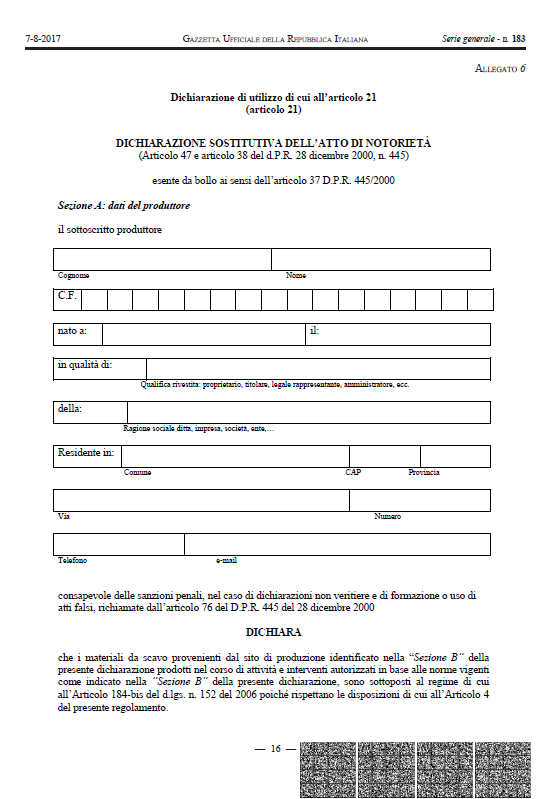                                                            Allegato 7 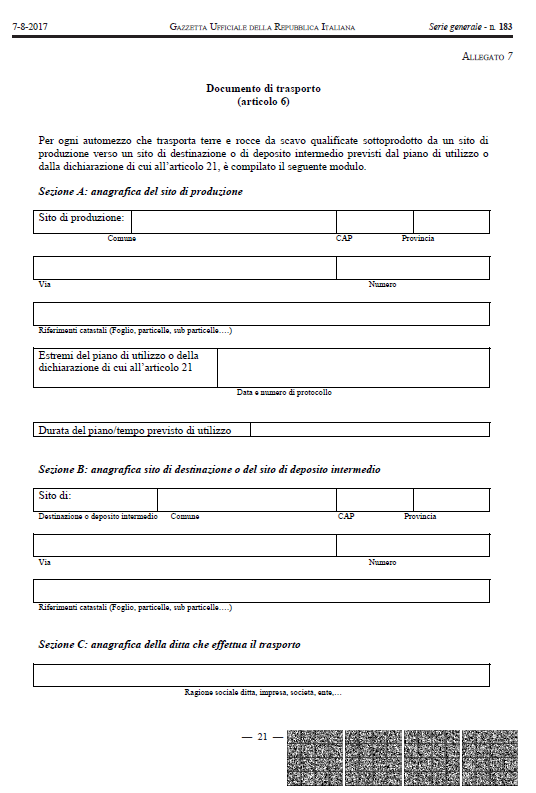                                                            Allegato 8 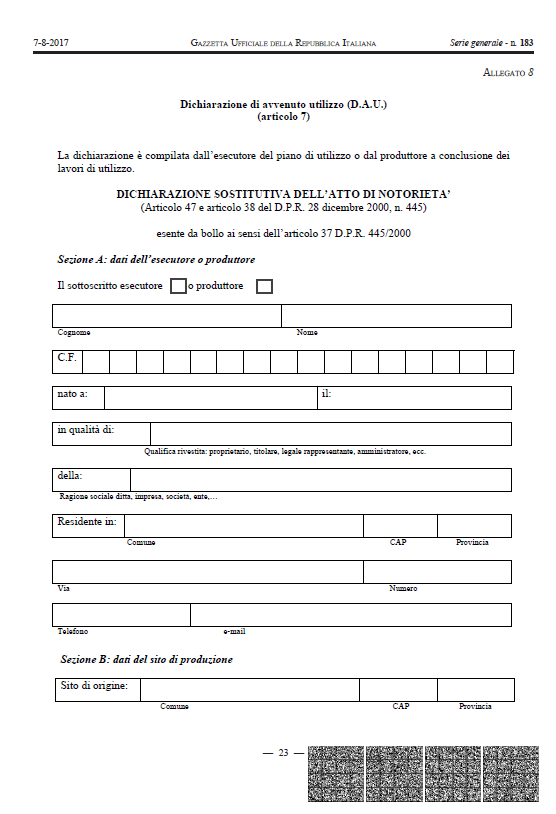  Allegato 9              Procedure di campionamento in corso d'opera                   e per i controlli e le ispezioni                           (articoli 9 e 28)     La caratterizzazione ambientale puo'  essere  eseguita  in  corsod'opera solo nel caso  in  cui  sia  comprovata  l'impossibilita'  dieseguire  un'indagine  ambientale  propedeutica  alla   realizzazionedell'opera da cui deriva la produzione delle terre e rocce da  scavo;nel piano di utilizzo sono indicati i criteri generali di esecuzione.     Qualora si faccia ricorso a metodologie  di  scavo  in  grado  dideterminare una potenziale contaminazione  delle  terre  e  rocce  dascavo, queste sono  nuovamente  caratterizzate  durante  l'esecuzionedell'opera.                                Parte A            Caratterizzazione delle terre e rocce da scavo         in corso d'opera - verifiche da parte dell'esecutore     Le attivita' di caratterizzazione durante l'esecuzione dell'operapossono  essere  condotte  a  cura  dell'esecutore,  in   base   allespecifiche esigenze operative e logistiche della cantierizzazione, insecondo una delle seguenti modalita':       A.1  -   su   cumuli   all'interno   di   opportune   aree   dicaratterizzazione;       A.2 -  direttamente  sull'area  di  scavo  e/o  sul  fronte  diavanzamento;       A.3 - sull'intera area di intervento.     Per  il   trattamento   dei   campioni   al   fine   della   lorocaratterizzazione analitica, il  set  analitico,  le  metodologie  dianalisi, i limiti di riferimento ai fini del  riutilizzo  si  applicaquanto indicato negli allegati 2 e 4.     A.1 - Caratterizzazione su cumuli     Le piazzole di caratterizzazione sono impermeabilizzate  al  finedi evitare che le terre e rocce non ancora caratterizzate entrino  incontatto  con  la  matrice  suolo.  Tali  aree  hanno  superficie   evolumetria sufficienti a garantire il tempo di permanenza  necessarioper l'effettuazione di campionamento e analisi delle terre e rocce dascavo ivi depositate, come da piano di utilizzo.     Compatibilmente con le specifiche esigenze operative e logistichedella cantierizzazione, le piazzole di caratterizzazione sono ubicatepreferibilmente  in  prossimita'  delle  aree   di   scavo   e   sonoopportunamente distinte e identificate con adeguata segnaletica.     Le terre e rocce da scavo sono disposte in cumuli nelle  piazzoledi caratterizzazione in quantita' comprese tra  3000  e  5000  mc  infunzione dell'eterogeneita'  del  materiale  e  dei  risultati  dellacaratterizzazione in fase progettuale.     Posto uguale a (n)  il  numero  totale  dei  cumuli  realizzabilidall'intera  massa  da  verificare,  il  numero  (m)  dei  cumuli  dacampionare e' dato dalla seguente formula:     m = k n1/3     dove k=5 mentre i singoli m cumuli da campionare sono  scelti  inmodo casuale. Il campo di validita' della formula e' n≥m; al di fuoridi detto campo (per n<m) si procede alla caratterizzazione  di  tuttoil materiale.     Qualora previsto, il campionamento su cumuli  e'  effettuato  sulmateriale  «tal   quale»,   in   modo   da   ottenere   un   campionerappresentativo secondo la norma UNI 10802.     Salvo evidenze organolettiche per le quali si  puo'  disporre  uncampionamento puntuale, ogni singolo cumulo e' caratterizzato in mododa prelevare almeno 8 campioni elementari, di cui 4 in profondita'  e4 in superficie, al fine di ottenere un campione composito  che,  perquartatura, rappresenta il campione finale da sottoporre  ad  analisichimica.     Oltre  ai  cumuli  individuati  con  il  metodo  suesposto,  sonosottoposti a caratterizzazione il primo cumulo prodotto  e  i  cumulisuccessivi  qualora  si  verifichino  variazioni  del   processo   diproduzione, della litologia dei materiali e, comunque,  nei  casi  incui si riscontrino evidenze di potenziale contaminazione.     Altri criteri possono essere  adottati  in  considerazione  dellespecifiche esigenze operative e logistiche della cantierizzazione,  acondizione che il livello di caratterizzazione delle terre e rocce dascavo sia almeno pari a quello che si otterrebbe  con  l'applicazionedel criterio sopra esposto.     Le  modalita'  di  gestione  dei  cumuli   ne   garantiscono   lastabilita',  l'assenza  di  erosione  da  parte  delle  acque  e   ladispersione in atmosfera di polveri, ai fini anche della salvaguardiadell'igiene e della salute umana, nonche' della sicurezza sui  luoghidi lavoro ai sensi del decreto legislativo n. 81 del 2008.     A.2 - Caratterizzazione  sull'area  di  scavo  o  sul  fronte  diavanzamento     La  caratterizzazione  sull'area  di  scavo  o  sul   fronte   diavanzamento e' eseguita in occasione dell'inizio  dello  scavo,  ogniqual volta si verifichino variazioni del  processo  di  produzione  odella litologia delle terre e rocce da scavo e, comunque, nei casi incui si riscontrino evidenze di potenziale contaminazione.     Di seguito sono  indicati  alcuni  criteri  di  caratterizzazionesull'area di scavo e sul fronte di avanzamento,  fermo  restando  checriteri diversi  possono  essere  adottati  in  considerazione  dellespecifiche esigenze operative e logistiche della cantierizzazione,  acondizione che il livello di caratterizzazione delle terre e rocce dascavo sia almeno pari a quello che si otterrebbe  con  l'applicazionedei criteri sotto indicati.     La  caratterizzazione  sul  fronte  di  avanzamento  e'  eseguitaindicativamente ogni 500 m di avanzamento del fronte della galleria ein ogni caso in occasione dell'inizio  dello  scavo  della  galleria,ogni qual volta si verifichino variazioni del processo di  produzioneo della litologia delle terre e rocce scavate, nonche', comunque, neicasi in cui si riscontrino evidenze di potenziale contaminazione.     Il campione medio e' ottenuto da sondaggi in  avanzamento  ovverodal  materiale  appena  scavato  dal  fronte   di   avanzamento.   Inquest'ultimo  caso  si  prelevano  almeno  8   campioni   elementari,distribuiti uniformemente sulla superficie dello scavo,  al  fine  diottenere un campione composito che, per  quartatura,  rappresenta  ilcampione finale da sottoporre ad analisi chimica.     A.3 - Caratterizzazione sull'intera area di intervento     La caratterizzazione sull'intera area di intervento  e'  eseguitasecondo le modalita' dettagliate negli allegati 2 e 4.                                Parte B               Verifiche per i controlli e le ispezioni     Le attivita' di campionamento per  i  controlli  e  le  ispezionisulla corretta attuazione del piano di utilizzo delle terre  e  rocceda  scavo  sono  eseguiti  dalle  Agenzie  di  protezione  ambientaleterritorialmente competenti e  in  contraddittorio  direttamente  sulsito di produzione e di destinazione delle terre e rocce da scavo.     Le verifiche possono essere  eseguite  sia  a  completamento  chedurante la posa in opera del materiale.     Sono utilizzati gli stessi criteri adottati per il  controllo  incorso d'opera.  In  particolare,  ai  fini  della  definizione  delladensita' e della ubicazione dei punti  di  indagine,  possono  essereadottate metodologie di campionamento sistematiche o casuali, la  cuiscelta tiene conto delle eventuali campagne gia' eseguite in fase  direalizzazione.     Il numero di campioni e' valutato in funzione  dell'estensione  edella profondita' dell'area di produzione  delle  terre  e  rocce  dascavo oltre che della storia pregressa del sito di provenienza.     Il numero di punti d'indagine non puo' essere inferiore a tre  e,in base alle dimensioni dell'area di intervento, e' aumentato secondoi criteri minimi riportati nella tabella seguente:                =========================================              |Dimensione dell'area |Punti di prelievo|              +=====================+=================+              |Inferiore a 2.500    |                 |              |metri quadri         |3                |              +---------------------+-----------------+              |Tra 2.500 e 10.000   |3 + 1 ogni 2.500 |              |metri quadri         |metri quadri     |              +---------------------+-----------------+              |Oltre i 10.000 metri |7 + 1 ogni 5.000 |              |quadri               |metri quadri     |              +---------------------+-----------------+Tabella 8.1     La  profondita'  di  indagine  e'  determinata   in   base   alleprofondita' del sito di destinazione. I  campioni  da  sottoporre  adanalisi chimiche sono:       - campione 1: da 0 a 1 m dal piano campagna;       - campione 2: nella zona intermedia;       - campione 3: nella zona di posa in prossimita'  del  piano  diimposta delle terre e rocce da scavo (gia' piano campagna).     In genere  i  campioni  volti  all'individuazione  dei  requisitiambientali dei materiali posti in opera sono prelevati come  campionicompositi per ogni scavo esplorativo o sondaggio  in  relazione  allatipologia  ed  agli  orizzonti  individuati.  Nel   caso   di   scavoesplorativo, al fine di considerare una rappresentativita' media,  siprospettano le seguenti casistiche:       - campione composito di fondo scavo;       - campione composito su singola parete o campioni compositi  supiu' pareti in relazione agli orizzonti individuabili e/o  variazionilaterali.     Nel caso di sondaggi a carotaggio si applicano le  specifiche  dicui agli allegati al Titolo V, alla Parte IV, del decreto legislativo3 aprile 2006, n. 152.                                                           Allegato 10           Metodologia per la quantificazione dei materiali          di origine antropica di cui all'articolo 4, comma 3                             (articolo 4)     La valutazione si basa su un'analisi finalizzata a individuare  imateriali di natura antropica presenti nel riporto in  un  numero  dicampioni che possa  essere  considerato  rappresentativo  del  volumedello scavo. La valutazione non e' finalizzata alla  specifica  dellesingole classi  merceologiche,  bensi'  a  separare  il  terreno  concaratteristiche stratigrafiche e geologiche  naturali  dai  materialiorigine antropica in modo che la  presenza  di  questi  ultimi  possaessere pesata.  Il  campionamento  e'  condotto  sul  materiale  «talquale», secondo la procedura prevista dall'allegato 9. Non e' ammessala miscelazione con altro  terreno  naturale  stratigraficamente  nonriconducibile alla matrice materiale di riporto da caratterizzare. Laquantita' massima del 20% in peso di cui all'articolo 4, comma 3,  e'riferita  all'orizzonte  stratigrafico  costituito  da  materiale  diorigine naturale e materiale di origine antropica.     Nella preparazione del  campione  finalizzata  all'individuazionedei materiali di origine antropica presenti all'interno  del  riportonon e' scartata la frazione superiore a 2 cm.     Per il calcolo della percentuale si applica la seguente formula: 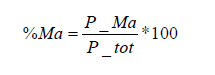     dove:       %Ma: percentuale di materiale di origine antropica       P_Ma: peso totale del materiale di origine  antropica  rilevatonel sopravaglio       P_tot:  peso  totale  del  campione   sottoposto   ad   analisi(sopravaglio+sottovaglio)     Sono  considerati  materiali  di   origine   naturale,   da   nonconteggiare nella metodologia, i  materiali  di  dimensioni  >  2  cmcostituiti da sassi, ciottoli e pietre anche  alloctoni  rispetto  alsito.     Se nella matrice materiale di riporto  sono  presenti  unicamentemateriali di origine antropica derivanti da  prospezioni,  estrazionidi miniera o di cava che risultano geologicamente  distinguibili  dalsuolo originario presente in sito (es. strato drenante costituito  daciottoli di fiume, o substrato di fondazione costituito da sfridi  diporfido), questi non devono essere conteggiati ai  fini  del  calcolodella percentuale del 20%. 